PASSWORD 2. Podręcznik do języka angielskiego. 						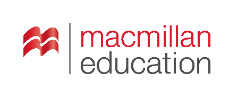 Kryteria ocenyKryteria oceniania zostały sformułowane zgodnie z założeniami podstawy programowej nauczania języka obcego nowożytnego w szkołach ponadgimnazjalnych. Stanowią propozycję systemu oceny uczniów w klasach pracujących z podręcznikiem Password 2. Nauczyciel może dostosować kryteria do potrzeb swoich klas oraz do obowiązującego Wewnątrzszkolnego Systemu Oceniania (WSO).W kryteriach oceniania nie zostały uwzględnione oceny: niedostateczna oraz celująca. Zakładamy, że uczeń otrzymuje ocenę niedostateczną, jeśli nie spełnia kryteriów na ocenę dopuszczającą, czyli nie opanował podstawowej wiedzy i umiejętności określonych w podstawie programowej (nie potrafi wykonać zadań o elementarnym stopniu trudności), a braki w wiadomościach i umiejętnościach uniemożliwiają dalszą naukę.Ocena celująca podlega osobnym kryteriom, często określanym przez Wewnątrzszkolny System Oceniania (WSO) i jest najczęściej oceną semestralną lub roczną, wystawianą na podstawie wytycznych MEN (Rozporządzenie Ministra Edukacji Narodowej z dnia 13 lipca 2007 r. zmieniające rozporządzenie w sprawie warunków i sposobu oceniania, klasyfikowania i promowania uczniów i słuchaczy oraz przeprowadzania sprawdzianów i egzaminów w szkołach publicznych).Szczegółowe kryteria oceny testów do podręcznika (progi procentowe): testów po rozdziale (Unit tests) oraz kartkówek (Short tests)) powinny być zgodne z WSO.                                                                                   1 THE IMAGE MAKERS!                                                                                   1 THE IMAGE MAKERS!                                                                                   1 THE IMAGE MAKERS!                                                                                   1 THE IMAGE MAKERS!                                                                                   1 THE IMAGE MAKERS!                                                                                   1 THE IMAGE MAKERS!                                                                                   1 THE IMAGE MAKERS!ŚRODKI JĘZYKOWEŚRODKI JĘZYKOWEOCENA BARDZO DOBRAUczeńOCENA DOBRAUczeńOCENA DOSTATECZNAUczeńOCENA DOPUSZCZAJĄCAUczeńŚRODKI JĘZYKOWEŚRODKI JĘZYKOWESŁOWNICTWO bardzo dobrze zna podstawowe / bardziej zaawansowane słownictwo w zakresie tematów CZŁOWIEK (przymiotniki opisujące wygląd, zwroty służące do opisywania zmian w wyglądzie, słownictwo związane z ubiorem i modą, zwroty związane z ubraniami i modą) orazŻYCIE RODZINNE I TOWARZYSKIE (słownictwo związane z przemysłem odzieżowym i zagadnieniami etycznymi, przymiotniki stopniowalne i niestopniowalne) i poprawnie się nim posługujedobrze zna podstawowe / bardziej zaawansowane słownictwo w zakresie tematów CZŁOWIEK (przymiotniki opisujące wygląd, zwroty służące do opisywania zmian w wyglądzie, słownictwo związane z ubiorem i modą, zwroty związane z ubraniami i modą) orazŻYCIE RODZINNE I TOWARZYSKIE (słownictwo związane z przemysłem odzieżowym i zagadnieniami etycznymi, przymiotniki stopniowalne i niestopniowalne) ii na ogół poprawnie się nim posługujeczęściowo zna podstawowe/bardziej zaawansowane słownictwo w zakresie tematów CZŁOWIEK (przymiotniki opisujące wygląd, zwroty służące do opisywania zmian w wyglądzie, słownictwo związane z ubiorem i modą, zwroty związane z ubraniami i modą) orazŻYCIE RODZINNE I TOWARZYSKIE (słownictwo związane z przemysłem odzieżowym i zagadnieniami etycznymi, przymiotniki stopniowalne i niestopniowalne) i się nim posługuje, popełniając błędy- słabo zna podstawowe / bardziej zaawansowane słownictwo w zakresie tematów CZŁOWIEK (przymiotniki opisujące wygląd, zwroty służące do opisywania zmian w wyglądzie, słownictwo związane z ubiorem i modą, zwroty związane z ubraniami i modą) orazŻYCIE RODZINNE I TOWARZYSKIE (słownictwo związane z przemysłem odzieżowym i zagadnieniami etycznymi, przymiotniki stopniowalne i niestopniowalne) ii z trudnością się nim, posługuje, popełniając liczne błędy ŚRODKI JĘZYKOWEŚRODKI JĘZYKOWEGRAMATYKAbardzo dobrze zna zasady tworzenia czasów present simple i present continuous, bardzo dobrze rozróżnia je, i potrafi je poprawnie stosować bardzo dobrze zna zasady stosowanie konstrukcji czasownikowych: użycie bezokolicznika lub czasownika z końcówką -ing po niektórych czasownikach, z łatwością rozróżnia te konstrukcje i potrafi je poprawnie stosować bardzo dobrze zna czasowniki make i let i potrafi je poprawnie stosować bardzo dobrze zna zasady dotyczące kolejności przymiotników i potrafi je poprawnie stosować w języku angielskimdobrze zna zasady tworzenia czasów present simple i present continuous, rozróżnia je, i na ogół poprawnie potrafi je stosować dobrze zna zasady stosowanie konstrukcji czasownikowych: użycie bezokolicznika lub czasownika z końcówką -ing po niektórych czasownikach, rozróżnia te konstrukcje i na ogół poprawnie potrafi je stosować dobrze zna czasowniki make i let i na ogół poprawnie potrafi je stosować dobrze zna zasady dotyczące kolejności przymiotników i na ogół poprawnie potrafi je stosować w języku angielskimczęściowo zna czasy present simple i present continuous, częściowo rozróżnia je, i potrafi je stosować, często popełniając błędyczęściowo zna zasady stosowania konstrukcji czasownikowych: użycie bezokolicznika lub czasownika z końcówką -ing po niektórych czasownikach, częściowo rozróżnia te konstrukcje i potrafi je stosować, często popełniając błędyczęściowo zna czasowniki make i let i potrafi je stosować, często popełniając błędyczęściowo zna zasady dotyczące kolejności przymiotników i potrafi je stosować w języku angielskim, często popełniając błędysłabo zna czasy present simple i present continuous słabo rozróżnia je, i z trudnością potrafi je stosować, popełniając liczne błędysłabo zna zasady stosowanie konstrukcji czasownikowych: użycie bezokolicznika lub czasownika z końcówką -ing po niektórych czasownikach, słabo rozróżnia te konstrukcje i z trudnością potrafi je stosować, popełniając liczne błędysłabo zna czasowniki make i let i z trudnością potrafi je stosować, popełniając liczne błędy słabo zna zasady dotyczące kolejności przymiotników i z trudnością potrafi je stosować w języku angielskim, popełniając liczne błędyŚRODKI JĘZYKOWEŚRODKI JĘZYKOWEZADANIA NA ŚRODKI JĘZYKOWEpoprawnie lub popełniając sporadyczne błędy rozwiązuje zadania sprawdzające znajomość w miarę rozwiniętego / bogatego zasobu środków językowych (Test luk sterowany, Układanie fragmentów zdań, Tłumaczenie fragmentów zdań)na ogół poprawnie lub popełniając nieliczne błędy rozwiązuje zadania sprawdzające znajomość w miarę rozwiniętego / bogatego zasobu środków językowych (Test luk sterowany, Układanie fragmentów zdań, Tłumaczenie fragmentów zdań)często popełniając błędy rozwiązuje zadania sprawdzające znajomość w miarę rozwiniętego/bogatego zasobu środków językowych (Test luk sterowany, Układanie fragmentów zdań, Tłumaczenie fragmentów zdań)popełniając liczne błędy, rozwiązuje zadania sprawdzające znajomość w miarę rozwiniętego/bogatego zasobu środków językowych (Test luk sterowany, Układanie fragmentów zdań, Tłumaczenie fragmentów zdań)UMIEJĘTNOŚCIUMIEJĘTNOŚCISŁUCHANIErozumie niemal wszystkie kluczowe informacje zawarte w wysłuchanym tekście (znajduje w tekście określone informacje, określa intencje nadawcy, oddziela fakty od opinii), i poprawnie lub popełniając sporadyczne błędy:rozumie większość kluczowych informacji zawartych w wysłuchanym tekście (znajduje w tekście określone informacje, określa intencje nadawcy, oddziela fakty od opinii), i na ogół poprawnie lub popełniając nieliczne błędy:rozumie część kluczowych informacji zawartych w wysłuchanym tekście (znajduje w tekście określone informacje, określa intencje nadawcy, oddziela fakty od opinii), i często popełniając błędy:rozumie niektóre kluczowe informacje zawarte w wysłuchanym tekście (znajduje w tekście określone informacje, określa intencje nadawcy, oddziela fakty od opinii), i z trudnością, popełniając liczne błędy:UMIEJĘTNOŚCIUMIEJĘTNOŚCISŁUCHANIEwymienia wskazane informacjedopasowuje informacje do osóbzaznacza właściwą odpowiedź spośród podanych możliwościwymienia wskazane informacjedopasowuje informacje do osóbzaznacza właściwą odpowiedź spośród podanych możliwościwymienia wskazane informacjedopasowuje informacje do osóbzaznacza właściwą odpowiedź spośród podanych możliwościwymienia wskazane informacjedopasowuje informacje do osóbzaznacza właściwą odpowiedź spośród podanych możliwościUMIEJĘTNOŚCIUMIEJĘTNOŚCICZYTANIErozumie niemal wszystkie kluczowe informacje zawarte w przeczytanym tekście (znajduje w tekście określone informacje, określa główną myśl poszczególnych części tekstu, określa główną myśl tekstu) i poprawnie lub popełniając sporadyczne błędy:rozumie większość kluczowych informacji zawartych w przeczytanym tekście (znajduje w tekście określone informacje, określa główną myśl poszczególnych części tekstu, określa główną myśl tekstu) i na ogół poprawnie lub popełniając nieliczne błędy:rozumie część kluczowych informacji zawartych w przeczytanym tekście (znajduje w tekście określone informacje, określa główną myśl poszczególnych części tekstu, określa główną myśl tekstu) i często popełniając błędy:rozumie niektóre kluczowe informacje zawarte w przeczytanym tekście (znajduje w tekście określone informacje, określa główną myśl poszczególnych części tekstu, określa główną myśl tekstu), i z trudnością, popełniając liczne błędy:UMIEJĘTNOŚCIUMIEJĘTNOŚCICZYTANIEdopasowuje nagłówki do akapitówdopasowuje pytania do części tekstudopasowuje nagłówki do akapitówdopasowuje pytania do części tekstudopasowuje nagłówki do akapitówdopasowuje pytania do części tekstudopasowuje nagłówki do akapitówdopasowuje pytania do części tekstuUMIEJĘTNOŚCIUMIEJĘTNOŚCIMÓWIENIEpoprawnie stosując szeroki zakres słownictwa i struktur gramatycznych: (lub popełniając sporadyczne błędy niezakłócające komunikacji):szczegółowo opisuje swoj wygląd oraz wygląd  innych osób z łatwością wypowiada się na temat angielskich powiedzeńz łatwością opisuje swój styl ubierania siępyta i wyczerpująco odpowiada na pytania dotyczące reklamy, robienia zakupów i ubrań, wykorzystując czasy teraźniejszez łatwością opisuje wydarzenia z życia codziennego, stosując konstrukcje czasownikowez łatwością wypowiada się na temat kampanii na rzecz uświadamiania ludzi o nadużyciach w przemyśle odzieżowymszczegółowo opisuje ilustrację i udziela wyczerpujących odpowiedzi na pytania związane z jej tematyką pyta i wyczerpująco odpowiada na  pytania dotyczące i robienia dobrego wrażenia na innych oraz ideału urody kobiecej i męskiejna ogół poprawnie stosując zadowalający zakres słownictwa i struktur gramatycznych: (lub popełniając nieliczne błędy niezakłócające komunikacji):opisuje swoj wygląd oraz wygląd  innych osób wypowiada się na temat angielskich powiedzeńopisuje swój styl ubierania siępyta i odpowiada na pytania dotyczące reklamy, robienia zakupów i ubrań, wykorzystując czasy teraźniejszeopisuje wydarzenia z życia codziennego, stosując konstrukcje czasownikowewypowiada się na temat kampanii na rzecz uświadamiania ludzi o nadużyciach w przemyśle odzieżowymopisuje ilustrację i udziela odpowiedzi na pytania związane z jej tematykąpyta i odpowiada na  pytania dotyczące i robienia dobrego wrażenia na innych oraz ideału urody kobiecej i męskiejstosując ograniczony zakres słownictwa i struktur gramatycznych: (i często popełniając błędy zakłócające komunikację):opisuje swoj wygląd oraz wygląd  innych osób wypowiada kilka zdań na temat angielskich powiedzeńopisuje swój styl ubierania siępyta i częściowo odpowiada na pytania dotyczące reklamy, robienia zakupów i ubrań, wykorzystując czasy teraźniejszeopisuje wydarzenia z życia codziennego, stosując konstrukcje czasownikowewypowiada kilka zdan na temat kampanii na rzecz uświadamiania ludzi o nadużyciach w przemyśle odzieżowymopisuje ilustrację i udziela nierozwiniętych odpowiedzi na pytania związane z jej tematykąpyta i  częściowo odpowiada na  pytania dotyczące i robienia dobrego wrażenia na innych oraz ideału urody kobiecej i męskiejstosując bardzo ograniczony zakres słownictwa i struktur gramatycznych: (i z trudnością, popełniając liczne błędy znacznie zakłócające komunikację):krótko opisuje swoj wygląd oraz wygląd innych osób wypowiada kilka zdań na temat angielskich powiedzeń krótko opisuje swój styl ubierania siępyta i odpowiada na niektóre pytania dotyczące reklamy, robienia zakupów i ubrań, wykorzystując czasy teraźniejszekrótko opisuje wydarzenia z życia codziennego, stosując konstrukcje czasownikowekrótko wypowiada się na temat kampanii na rzecz uświadamiania ludzi o nadużyciach w przemyśle odzieżowymkrótko opisuje ilustrację i udziela odpowiedzi na niektóre pytania związane z jej tematykąpyta i odpowiada na niektóre pytania dotyczące i robienia dobrego wrażenia na innych oraz ideału urody kobiecej i męskiejUMIEJĘTNOŚCIUMIEJĘTNOŚCIPISANIEpoprawnie stosując szeroki zakres słownictwa i struktur gramatycznych (lub popełniając sporadyczne błędy niezakłócające komunikacji):pisze spójny i logiczny list prywatny, w którym opisuje nową koleżankę, uwzględniając i szczegółowo rozwijając podane kwestie, a także wykorzystując różnorodne zwroty z łatwością redaguje wpis na forum dotyczący wyzyskiwania dzieci w zakładach pracyz łatwością przekazuje w języku angielskim podane w zadaniu informacje sformułowane w języku polskimna ogół poprawnie stosując zadowalający zakres słownictwa i struktur gramatycznych (popełniając nieliczne błędy niezakłócające komunikacji):pisze w większości spójny i logiczny list prywatny, w którym opisuje nową koleżankę, uwzględniając i rozwijając podane kwestie, a także wykorzystując podane zwroty  redaguje wpis na forum dotyczący wyzyskiwania dzieci w zakładach pracyprzekazuje w języku angielskim podane w zadaniu informacje sformułowane w języku polskimstosując ograniczony zakres słownictwa i struktur gramatycznych (i często popełniając błędy zakłócające komunikację):pisze miejscami niespójny i nielogiczny list prywatny, w którym opisuje nową koleżankę, częściowo uwzględniając i rozwijając podane kwestie, a także wykorzystując niektóre podane zwroty  redaguje wpis na forum dotyczący wyzyskiwania dzieci w zakładach pracyczęściowo przekazuje w języku angielskim podane w zadaniu informacje sformułowane w języku polskimz trudnością stosując bardzo ograniczony zakres słownictwa i struktur gramatycznych (i popełniając liczne błędy znacznie zakłócające komunikację):pisze w dużym stopniu niespójny i chaotyczny list prywatny, w którym opisuje nową koleżankę, uwzględniając niektóre podane kwestie redaguje krótki wpis na forum dotyczący wyzyskiwania dzieci w zakładach pracy, a także wykorzystując pojedyncze podane zwroty.przekazuje w języku angielskim niektóre podane w zadaniu informacje sformułowane w języku polskimUMIEJĘTNOŚCIUMIEJĘTNOŚCIROZWIJANIE SAMODZIELNOŚCIczęsto stosuje strategie komunikacyjne (domyślanie się znaczenia wyrazów z kontekstu) posiada rozwiniętą świadomość językowąz łatwością współpracuje w grupiez łatwością rozumie teksty zawierającego nieznane słowa i zwrotystosuje strategie komunikacyjne (domyślanie się znaczenia wyrazów z kontekstu) posiada świadomość językowąwspółpracuje w grupierozumie teksty zawierającego nieznane słowa i zwrotyniekiedy stosuje strategie komunikacyjne (domyślanie się znaczenia wyrazów z kontekstu) posiada ograniczoną świadomość językowąniekiedy współpracuje w grupieczęściowo rozumie teksty zawierającego nieznane słowa i zwrotyz trudnością stosuje strategie komunikacyjne (domyślanie się znaczenia wyrazów z kontekstu) posiada bardzo ograniczoną świadomość językowąz trudnością współpracuje w grupiew niewielkim stopniu rozumie teksty zawierającego nieznane słowa i zwroty                                                                                        2 WORK AND PLAY                                                                                        2 WORK AND PLAY                                                                                        2 WORK AND PLAY                                                                                        2 WORK AND PLAY                                                                                        2 WORK AND PLAY                                                                                        2 WORK AND PLAY                                                                                        2 WORK AND PLAYOCENA BARDZO DOBRAUczeń OCENA DOBRAUczeńOCENA DOSTATECZNAUczeńOCENA DOPUSZCZAJĄCAUczeńŚRODKI JĘZYKOWESŁOWNICTWOSŁOWNICTWObardzo dobrze zna podstawowe / bardziej zaawansowane słownictwo w zakresie tematu PRACA (słownictwo związane z zawodami; przymiotniki opisujące pracę, słownictwo związane z miejscem pracy; często mylone wyrazy, słownictwo związane z doradztwem zawodowym, słowotwórstwo (tworzenie rzeczowników i przymiotników) i poprawnie się nim posługujedobrze zna podstawowe / bardziej zaawansowane słownictwo w zakresie tematu PRACA (słownictwo związane z zawodami; przymiotniki opisujące pracę, słownictwo związane z miejscem pracy; często mylone wyrazy, słownictwo związane z doradztwem zawodowym, słowotwórstwo (tworzenie rzeczowników i przymiotników) i na ogół poprawnie się nim posługujeczęściowo zna podstawowe/bardziej zaawansowane słownictwo w zakresie tematu PRACA (słownictwo związane z zawodami; przymiotniki opisujące pracę, słownictwo związane z miejscem pracy; często mylone wyrazy, słownictwo związane z doradztwem zawodowym, słowotwórstwo (tworzenie rzeczowników i przymiotników) i posługuje się nim, często popełniając błędysłabo zna podstawowe / bardziej zaawansowane słownictwo w zakresie tematu PRACA (słownictwo związane z zawodami; przymiotniki opisujące pracę, słownictwo związane z miejscem pracy; często mylone wyrazy, słownictwo związane z doradztwem zawodowym, słowotwórstwo (tworzenie rzeczowników i przymiotników) i z trudnością się nim, posługuje, popełniając liczne błędy ŚRODKI JĘZYKOWEGRAMATYKAGRAMATYKAbardzo dobrze zna zasady stosowania czasu przeszłego past simple i present perfect, z łatwością je rozróżnia i potrafi je poprawnie stosować bardzo dobrze zna zasady tworzenia czasu present perfect continuous, i  potrafi go poprawnie stosować go potrafi poprawnie stosować zdania z past simple i present perfect do opisywania czynności odbywających się okresie czasu, który już się zakończył / nadal trwadobrze zna zasady stosowania czasu przeszłego past simple i present perfect, rozróżnia je i na ogół poprawnie potrafi je stosować dobrze zna zasady tworzenia czasu present perfect continuous, i na ogół poprawnie potrafi go stosować na ogół poprawnie potrafi stosować zdania z past simple i present perfect do opisywania czynności odbywających się okresie czasu, który już się zakończył / nadal trwaczęściowo zna zasady stosowania czasu przeszłego past simple i present perfect, częściowo rozróżnia je i potrafi stosować, często popełniając błędyczęściowo zna zasady tworzenia czasu present perfect continuous, i stosuje go, często popełniając błędypotrafi stosować zdania z past simple i present perfect do opisywania czynności odbywających się okresie czasu, który już się zakończył / nadal trwa, często popełniając błędysłabo zna zasady stosowania czasu przeszłego past simple i present perfect, z trudnością rozróżnia je i potrafi stosować popełniając liczne błędysłabo zna zasady tworzenia czasu present perfect continuous, i stosuje go, popełniając liczne błędypotrafi stosować zdania z past simple i present perfect do opisywania czynności odbywających się okresie czasu, który już się zakończył / nadal trwa, popełniając liczne błędyŚRODKI JĘZYKOWEZADANIA NA ŚRODKI JĘZYKOWEZADANIA NA ŚRODKI JĘZYKOWEpoprawnie lub popełniając sporadyczne błędy rozwiązuje zadania sprawdzające znajomość w miarę rozwiniętego / bogatego zasobu środków językowych (Transformacje zdań, Tłumaczenie fragmentów zdań)na ogół poprawnie lub popełniając nieliczne błędy rozwiązuje zadania sprawdzające znajomość w miarę rozwiniętego / bogatego zasobu środków językowych (Transformacje zdań, Tłumaczenie fragmentów zdań)często popełniając błędy, rozwiązuje zadania sprawdzające znajomość w miarę rozwiniętego / bogatego zasobu środków językowych (Transformacje zdań, Tłumaczenie fragmentów zdań)popełniając liczne błędy, rozwiązuje zadania sprawdzające znajomość w miarę rozwiniętego / bogatego zasobu środków językowych (Transformacje zdań, Tłumaczenie fragmentów zdań)UMIEJĘTNOŚCISŁUCHANIESŁUCHANIErozumie niemal wszystkie kluczowe informacje zawarte w wysłuchanym tekście (określa główną myśl tekstu; znajduje w tekście określone informacje, określa intencje nadawcy), i poprawnie lub popełniając sporadyczne błędy:rozumie większość kluczowych informacji zawartych w wysłuchanym tekście (określa główną myśl tekstu; znajduje w tekście określone informacje, określa intencje nadawcy), i na ogół poprawnie lub popełniając nieliczne błędy:rozumie część kluczowych informacji zawartych w wysłuchanym tekście (określa główną myśl tekstu; znajduje w tekście określone informacje, określa intencje nadawcy), i często popełniając błędy:rozumie niektóre kluczowe informacje zawarte w wysłuchanym tekście (określa główną myśl tekstu; znajduje w tekście określone informacje, określa intencje nadawcy), i z trudnością, popełniając liczne błędy:UMIEJĘTNOŚCISŁUCHANIESŁUCHANIEwymienia wskazane informacjezaznacza właściwą odpowiedź spośród podanych możliwościuzupełnia zdania na podstawie usłyszanych informacjiwymienia wskazane informacjezaznacza właściwą odpowiedź spośród podanych możliwościuzupełnia zdania na podstawie usłyszanych informacjiwymienia wskazane informacjezaznacza właściwą odpowiedź spośród podanych możliwościuzupełnia zdania na podstawie usłyszanych informacjiwymienia wskazane informacjezaznacza właściwą odpowiedź spośród podanych możliwościuzupełnia zdania na podstawie usłyszanych informacjiUMIEJĘTNOŚCICZYTANIECZYTANIErozumie niemal wszystkie kluczowe informacje zawarte w przeczytanym tekście (znajduje w tekście określone informacje, określa główną myśl tekstu, określa intencje autora tekstu, oddziela fakty od opinii) i poprawnie lub popełniając sporadyczne błędy:rozumie większość kluczowych informacji zawartych w przeczytanym tekście (znajduje w tekście określone informacje, określa główną myśl tekstu, określa intencje autora tekstu, oddziela fakty od opinii) i na ogół poprawnie lub popełniając nieliczne błędy:rozumie część kluczowych informacji zawartych w przeczytanym tekście (znajduje w tekście określone informacje, określa główną myśl tekstu, określa intencje autora tekstu, oddziela fakty od opinii) i często popełniając błędy:rozumie niektóre kluczowe informacje zawarte w przeczytanym tekście (znajduje w tekście określone informacje, określa główną myśl tekstu, określa intencje autora tekstu, oddziela fakty od opinii) i z trudnością, popełniając liczne błędy:UMIEJĘTNOŚCICZYTANIECZYTANIEdopasowuje pytania do odpowiedzizaznacza właściwą odpowiedź spośród podanych możliwości wskazuje zdania prawdziwe i fałszywe odpowiada na pytania dotyczące wysłuchanego tekstudopasowuje pytania do odpowiedzizaznacza właściwą odpowiedź spośród podanych możliwości wskazuje zdania prawdziwe i fałszywe odpowiada na pytania dotyczące wysłuchanego tekstudopasowuje pytania do odpowiedzizaznacza właściwą odpowiedź spośród podanych możliwości wskazuje zdania prawdziwe i fałszywe odpowiada na pytania dotyczące wysłuchanego tekstudopasowuje pytania do odpowiedzizaznacza właściwą odpowiedź spośród podanych możliwości wskazuje zdania prawdziwe i fałszywe odpowiada na pytania dotyczące wysłuchanego tekstuUMIEJĘTNOŚCIMÓWIENIEMÓWIENIEpoprawnie stosując szeroki zakres słownictwa i struktur gramatycznych (lub popełniając sporadyczne błędy niezakłócające komunikacji):szczegółowo opisuje wybrany zawód oraz związane z nim czynnościz łatwością wypowiada się na temat angielskiego powiedzeniaz łatwością wypowiada się na temat swojego stylu pracy oraz dobrej atmosfery w pracyswobodnie wypowiada się na temat swoich doświadczeń doświadczeń oraz zdarzeń z przeszłościz łatwością wypowiada się na temat swoich planów zawodowych oraz doradztwa zawodowegoz łatwością udziela rady koledze/koleżance na temat wyboru zawoduz łatwością odgrywa dialog (bierze udział w rozmowie o pracę), odnosząc się do podanycyh kwestii i szczegółowo je rozwijającpyta i wyczerpująco odpowiada na pytania dotyczące  wakacyjnej pracy i wolontariatuz łatwością przekazuje w języku angielskim informacje sformułowane w języku polskimna ogół poprawnie stosując zadowalający zakres słownictwa i struktur gramatycznych: (lub popełniając nieliczne błędy niezakłócające komunikacji):opisuje wybrany zawód oraz związane z nim czynnościwypowiada się na temat angielskiego powiedzeniawypowiada się na temat swojego stylu pracy oraz dobrej atmosfery w pracywypowiada się  na temat swoich doświadczeń doświadczeń oraz zdarzeń z przeszłościwypowiada kilka zdań na temat swoich planów zawodowych oraz doradztwa zawodowegoudziela rady koledze/koleżance na temat wyboru zawodu odgrywa dialog (bierze udział w rozmowie o pracę), odnosząc się do podanycyh kwestii i rozwijając jepyta i odpowiada na pytania dotyczące  wakacyjnej pracy i wolontariatuprzekazuje w języku angielskim informacje sformułowane w języku polskimstosując ograniczony zakres słownictwa i struktur gramatycznych: (i często popełniając błędy zakłócające komunikację):częściowo opisuje wybrany zawód oraz związane z nim czynnościwypowiada kilka zdań na temat angielskiego powiedzeniawypowiada kilka zdań na temat swojego stylu pracy wypowiada kilka zdań na temat swoich doświadczeń doświadczeń oraz zdarzeń z przeszłościwypowiada kilka zdań na temat swoich planów zawodowych oraz doradztwa zawodowegoudziela rady koledze/koleżance na temat wyboru zawoduodgrywa dialog (bierze udział w rozmowie o pracę), częściowo odnosząc się do podanycyh kwestii i rozwijając jepyta i częściowo odpowiada na pytania dotyczące  wakacyjnej pracy i wolontariatuczęściowo przekazuje w języku angielskim informacje sformułowane w języku polskimstosując bardzo ograniczony zakres słownictwa i struktur gramatycznych: (i z trudnością, popełniając liczne błędy znacznie zakłócające komunikację): krótko opisuje wybrany zawód oraz związane z nim czynnościkrótko wypowiada się na temat angielskiego powiedzeniakrótko wypowiada się na temat swojego stylu pracy oraz dobrej atmosfery w pracykrótko wypowiada się na temat swoich doświadczeń doświadczeń oraz zdarzeń z przeszłościkrótko wypowiada się na temat swoich planów zawodowych oraz doradztwa zawodowegokrótko udziela rady koledze/koleżance na temat wyboru zawoduodgrywa dialog (bierze udział w rozmowie o pracę), odnosząc się do niektórych kwestii i rozwijając jepyta i odpowiada na niektóre pytania dotyczące  wakacyjnej pracy i wolontariatuprzekazuje w języku angielskim niektóre informacje sformułowane w języku polskimUMIEJĘTNOŚCIPISANIEPISANIEpoprawnie stosując szeroki zakres słownictwa i struktur gramatycznych (lub popełniając sporadyczne błędy niezakłócające komunikacji):pisze spójny i logiczny list motywacyjny, w którym szczegółowo omawia oba elementy tematu oraz zachowuje właściwą formę i styl wypowiedziz łatwością przekazuje w języku angielskim podane w zadaniu informacje sformułowane w języku polskimna ogół poprawnie stosując zadowalający zakres słownictwa i struktur gramatycznych (popełniając nieliczne błędy niezakłócające komunikacji):pisze w większości spójny i logiczny list motywacyjny, w którym omawia oba elementy tematu oraz zwykle zachowuje właściwą formę i styl wypowiedziprzekazuje w języku angielskim podane w zadaniu informacje sformułowane w języku polskimstosując ograniczony zakres słownictwa i struktur gramatycznych (i często popełniając błędy zakłócające komunikację):pisze miejscami niespójny i nielogiczny list motywacyjny, w którym częściowo omawia oba elementy tematu oraz częściowo zachowuje właściwą formę i styl wypowiedziczęściowo przekazuje w języku angielskim podane w zadaniu informacje sformułowane w języku polskimZ trudnością stosując bardzo ograniczony zakres słownictwa i struktur gramatycznych (i popełniając liczne błędy znacznie zakłócające komunikację):pisze w dużym stopniu niespójny i nielogiczny list motywacyjny, w którym omawia niektóre elementy tematu oraz w niewielkim stopniu zachowuje właściwą formę i styl wypowiedziprzekazuje w języku angielskim podane w zadaniu niektóre informacje sformułowane w języku polskimROZWIJANIE SAMODZIELNOŚCIROZWIJANIE SAMODZIELNOŚCIz łatwością współpracuje w grupieczęsto stosuje strategie komunikacyjne (domyślanie się znaczenia wyrazów z kontekstu)często wykorzystuje techniki samodzielnej pracy nad językiem (poprawianie błędów)z łatwością rozumie teksty zawierającego nieznane słowa i zwrotyposiada rozwiniętą świadomość językowąwspółpracuje w grupiestosuje strategie komunikacyjne (domyślanie się znaczenia wyrazów z kontekstu)wykorzystuje techniki samodzielnej pracy nad językiem (poprawianie błędów)rozumie teksty zawierającego nieznane słowa i zwrotyposiada dość rozwiniętą świadomość językowąniekiedy współpracuje w grupieniekiedy stosuje strategie komunikacyjne (domyślanie się znaczenia wyrazów z kontekstu)niekiedy wykorzystuje techniki samodzielnej pracy nad językiem (poprawianie błędów)częściowo rozumie teksty zawierającego nieznane słowa i zwrotyposiada ograniczoną świadomość językowąz trudnością współpracuje w grupiebardzo rzadko stosuje strategie komunikacyjne (domyślanie się znaczenia wyrazów z kontekstu)bardzo rzadko wykorzystuje techniki samodzielnej pracy nad językiem (poprawianie błędów)w niewielkim stopniu rozumie teksty zawierającego nieznane słowa i zwrotyposiada bardzo ograniczoną świadomość językową                                                                                     3 ESCAPE!                                                                                     3 ESCAPE!                                                                                     3 ESCAPE!                                                                                     3 ESCAPE!                                                                                     3 ESCAPE!                                                                                     3 ESCAPE!                                                                                     3 ESCAPE!OCENA BARDZO DOBRAUczeńOCENA DOBRAUczeńOCENA DOSTATECZNEUczeńOCENA DOPUSZCZAJĄCAUczeńŚRDOKI JĘZYKOWSŁOWNICTWOSŁOWNICTWObardzo dobrze zna podstawowe / bardziej zaawansowane słownictwo w zakresie tematu PODRÓŻOWANIE I TURYSTYKA (słownictwo związane z wakacjami i podróżowaniem; zwroty idiomatyczne związane z podróżowaniem, słownictwo związane z turystyką; czasowniki frazalne, słownictwo związane ze środkami transportu, podróżowaniem i problemami podczas podróży oraz wypadkami, wyrażenia przyimkowe)i poprawnie się nim posługujedobrze zna podstawowe / bardziej zaawansowane słownictwo w zakresie tematu PODRÓŻOWANIE I TURYSTYKA (słownictwo związane z wakacjami i podróżowaniem; zwroty idiomatyczne związane z podróżowaniem, słownictwo związane z turystyką; czasowniki frazalne, słownictwo związane ze środkami transportu, podróżowaniem i problemami podczas podróży oraz wypadkami, wyrażenia przyimkowe) i na ogół poprawnie się nim posługujeczęściowo zna podstawowe/bardziej zaawansowane słownictwo w zakresie tematu PODRÓŻOWANIE I TURYSTYKA (słownictwo związane z wakacjami i podróżowaniem; zwroty idiomatyczne związane z podróżowaniem, słownictwo związane z turystyką; czasowniki frazalne, słownictwo związane ze środkami transportu, podróżowaniem i problemami podczas podróży oraz wypadkami, wyrażenia przyimkowe), i posługuje się nim, często popełniając błędysłabo zna podstawowe / bardziej zaawansowane słownictwo w zakresie tematu PODRÓŻOWANIE I TURYSTYKA (słownictwo związane z wakacjami i podróżowaniem; zwroty idiomatyczne związane z podróżowaniem, słownictwo związane z turystyką; czasowniki frazalne, słownictwo związane ze środkami transportu, podróżowaniem i problemami podczas podróży oraz wypadkami, wyrażenia przyimkowe) i z trudnością się nim, posługuje, popełniając liczne błędyŚRDOKI JĘZYKOWGRAMATYKAGRAMATYKAbardzo dobrze zna zasady użycia czasów narracyjnych (past simple, past continuous, past perfect, konstrukcji used to), z łatwością je rozróżnia i potrafi poprawnie je stosować bardzo dobrze zna zasady tworzenia pytań o podmiot i dopełnienie w różnych czasach i potrafi je poprawnie stosować poprawnie stosuje czasowniki z przyimkami w pytaniachdobrze zna zasady użycia czasów narracyjnych (past simple, past continuous, past perfect, konstrukcja used to), rozróżnia je i potrafi na ogół poprawnie je stosować dobrze zna zasady tworzenia pytań o podmiot i dopełnienie w różnych czasach i potrafi je na ogół poprawnie stosowaćna ogół poprawnie stosuje czasowniki z przyimkami w pytaniachczęściowo zna zasady użycia czasów narracyjnych (past simple, past continuous, past perfect, konstrukcja used to), częściowo rozróżnia je i stosuje je, często popełniając błędyczęściowo zna zasady tworzenia pytań o podmiot i dopełnienie w różnych czasach i stosuje je, często popełniając błędypotrafi stosować czasowniki z przyimkami w pytaniach, często popełniając błędysłabo zna zasady użycia czasów narracyjnych (past simple, past continuous, past perfect, konstrukcja used to), z trudnością rozróżnia je i potrafi je stosować, popełniając liczne błędysłabo zna zasady tworzenia pytań o podmiot i dopełnienie w różnych czasach i stosuje je, popełniając liczne błędystosuje czasowniki z przyimkami w pytaniach, popełniając liczne błędyŚRDOKI JĘZYKOWZADANIA NA ŚRODKI JĘZYKOWEZADANIA NA ŚRODKI JĘZYKOWEpoprawnie lub popełniając sporadyczne błędy rozwiązuje zadania sprawdzające znajomość w miarę rozwiniętego / bogatego zasobu środków językowych (Transformacje zdań, Tłumaczenie fragmentów zdań)na ogół poprawnie lub popełniając nieliczne błędy rozwiązuje zadania sprawdzające znajomość w miarę rozwiniętego / bogatego zasobu środków językowych (Transformacje zdań, Tłumaczenie fragmentów zdań)często popełniając błędy, rozwiązuje zadania sprawdzające znajomość w miarę rozwiniętego / bogatego zasobu środków językowych (Transformacje zdań, Tłumaczenie fragmentów zdań)popełniając liczne błędy, rozwiązuje zadania sprawdzające znajomość w miarę rozwiniętego / bogatego zasobu środków językowych (Transformacje zdań, Tłumaczenie fragmentów zdań)UMIEJĘTNOŚCISŁUCHANIESŁUCHANIErozumie niemal wszystkie kluczowe informacje zawarte w wysłuchanym tekście (określa główną myśl tekstu, znajduje w tekście określone informacje, określa kontekst wypowiedzi), i poprawnie lub popełniając sporadyczne błędy:rozumie większość kluczowych informacji zawartych w wysłuchanym tekście (określa główną myśl tekstu, znajduje w tekście określone informacje, określa kontekst wypowiedzi), i na ogół poprawnie lub popełniając nieliczne błędy:rozumie część kluczowych informacji zawartych w wysłuchanym tekście (określa główną myśl tekstu, znajduje w tekście określone informacje, określa kontekst wypowiedzi), i popełniając błędy:rozumie niektóre kluczowe informacje zawarte w wysłuchanym tekście (określa główną myśl tekstu, znajduje w tekście określone informacje, określa kontekst wypowiedzi), i z trudnością, popełniając liczne błędy:UMIEJĘTNOŚCISŁUCHANIESŁUCHANIEodpowiada na pytania dotyczące wysłuchanego tekstudopasowuje postaci do zdjęćwskazuje zdania prawdziwe i fałszywezaznacza właściwą odpowiedź spośród podanych możliwościuzupełnia zdania na podstawie usłyszanych informacjiodpowiada na pytania dotyczące wysłuchanego tekstudopasowuje postaci do zdjęćwskazuje zdania prawdziwe i fałszywezaznacza właściwą odpowiedź spośród podanych możliwościuzupełnia zdania na podstawie usłyszanych informacjiodpowiada na pytania dotyczące wysłuchanego tekstudopasowuje postaci do zdjęćwskazuje zdania prawdziwe i fałszywezaznacza właściwą odpowiedź spośród podanych możliwościuzupełnia zdania na podstawie usłyszanych informacjiodpowiada na pytania dotyczące wysłuchanego tekstudopasowuje postaci do zdjęćwskazuje zdania prawdziwe i fałszywezaznacza właściwą odpowiedź spośród podanych możliwościuzupełnia zdania na podstawie usłyszanych informacjiUMIEJĘTNOŚCICZYTANIECZYTANIErozumie niemal wszystkie kluczowe informacje zawarte w przeczytanym tekście (określa główną myśl tekstu, znajduje w tekście określone informacje, rozpoznaje związki pomiędzy poszczególnymi częściami tekstu) i poprawnie lub popełniając sporadyczne błędy:rozumie większość kluczowych informacji zawartych w przeczytanym tekście (określa główną myśl tekstu, znajduje w tekście określone informacje, rozpoznaje związki pomiędzy poszczególnymi częściami tekstu) i na ogół poprawnie lub popełniając nieliczne błędy:rozumie część kluczowych informacji zawartych w przeczytanym tekście (określa główną myśl tekstu, znajduje w tekście określone informacje, rozpoznaje związki pomiędzy poszczególnymi częściami tekstu) i popełniając błędy:rozumie niektóre kluczowe informacje zawarte w przeczytanym tekście (określa główną myśl tekstu, znajduje w tekście określone informacje, rozpoznaje związki pomiędzy poszczególnymi częściami tekstu) i z trudnością, popełniając liczne błędy:UMIEJĘTNOŚCICZYTANIECZYTANIEodpowiada na pytania dotyczące przeczytanego tekstudopasowuje zdania do luk w tekścieukłada informacje zgodnie z kolejnością występowania w tekścieodpowiada na pytania dotyczące przeczytanego tekstudopasowuje zdania do luk w tekścieukłada informacje zgodnie z kolejnością występowania w tekścieodpowiada na pytania dotyczące przeczytanego tekstudopasowuje zdania do luk w tekścieukłada informacje zgodnie z kolejnością występowania w tekścieodpowiada na pytania dotyczące przeczytanego tekstudopasowuje zdania do luk w tekścieukłada informacje zgodnie z kolejnością występowania w tekścieUMIEJĘTNOŚCIMÓWIENIE MÓWIENIE poprawnie stosując szeroki zakres słownictwa i struktur gramatycznych: (lub popełniając sporadyczne błędy niezakłócające komunikacji):szczegółowo opisuje sposób spędzania wakacji z łatwością wypowiada się na temat wyboru miejsa spędzania wakacjiz łatwością wypowiada się na temat długości  wakacjiszczegółowo opisuje swoją najdłuższą podróższczegółowo opisuje niezwykłe zdarzenia z ostatnich wakacji, stosując czasy narracyjnepyta i wyczerpująco odpowiada na pytania o podmiot i dopełnieniez łatwością wypowiada się na temat słynnej podrożniczki oraz samotnych podrożyz łatwością wypowiada się na temat ekstremalnych wakacji, zalet i wad takiego spędzania czasuz łatwością odgrywa dialog (bierze udział w  biurze informacji turystycznej), w którym odnosi się do podanych kwestii i szczegółowo je rozwijaz łatwością przekazuje w języku angielskim informacje sformułowane w języku polskimna ogół poprawnie stosując zadowalający zakres słownictwa i struktur gramatycznych: (lub popełniając nieliczne błędy niezakłócające komunikacji):opisuje sposób spędzania wakacji wypowiada się na temat wyboru miejsa spędzania wakacjiwypowiada się na temat długości  wakacjiopisuje swoją najdłuższą podróżopisuje niezwykłe zdarzenia z ostatnich wakacji, stosując czasy narracyjnepyta i odpowiada na pytania o podmiot i dopełnieniewypowiada się na temat słynnej podrożniczki oraz samotnych podrożywypowiada się na temat ekstremalnych wakacji, zalet i wad takiego spędzania czasuodgrywa dialog (bierze udział w  biurze informacji turystycznej), w którym odnosi się do podanych kwestii i rozwija jeprzekazuje w języku angielskim informacje sformułowane w języku polskimstosując ograniczony zakres słownictwa i struktur gramatycznych: (i często popełniając błędy zakłócające komunikację):opisuje sposób spędzania wakacji wypowiada kilka zdań na temat wyboru miejsa spędzania wakacjiwypowiada kilka zdań na temat długości  wakacjiopisuje swoją najdłuższą podróżopisuje niezwykłe zdarzenia z ostatnich wakacji, stosując czasy narracyjnepyta i częściowo odpowiada na pytania o podmiot i dopełnieniewypowiada kilka zdań na temat słynnej podrożniczki oraz samotnych podrożywypowiada kilka zdań  na temat ekstremalnych wakacji, zalet i wad takiego spędzania czasuodgrywa dialog (bierze udział w  biurze informacji turystycznej), w którym częściowo odnosi się do podanych kwestii i rozwija jeczęściowo przekazuje w języku angielskim informacje sformułowane w języku polskimstosując bardzo ograniczony zakres słownictwa i struktur gramatycznych: (i z trudnością, popełniając liczne błędy znacznie zakłócające komunikację): krótko opisuje sposób spędzania wakacji krótko wypowiada się  na temat wyboru miejsa spędzania wakacjikrótko wypowiada się na temat długości  wakacjikrótko opisuje swoją najdłuższą podróżkrótko opisuje niezwykłe zdarzenia z ostatnich wakacji, stosując czasy narracyjnepyta i odpowiada na niektóre pytania o podmiot i dopełnieniekrótko wypowiada się na temat słynnej podrożniczki oraz samotnych podrożykrótko wypowiada się  na temat ekstremalnych wakacji, zalet i wad takiego spędzania czasuz trudnością odgrywa dialog (bierze udział w  biurze informacji turystycznej), w którym odnosi się do niektórych podanych kwestii i rozwija jeprzekazuje w języku angielskim niektóre informacje sformułowane w języku polskimUMIEJĘTNOŚCIPISANIEPISANIEpoprawnie stosując szeroki zakres słownictwa i struktur gramatycznych (lub popełniając sporadyczne błędy niezakłócające komunikacji)pisze spójny i logiczny e-mail na temat wyjazdu wakacyjnego, szczegółowo rozwijając podane kwestie a także wykorzystując różnorodne zwrotyz łatwością redaguje wpis na blogu na temat niebezpiecznej podróżyz łatwością przekazuje w języku angielskim podane w zadaniu informacje sformułowane w języku polskimna ogół poprawnie stosując zadowalający zakres słownictwa i struktur gramatycznych (popełniając nieliczne błędy niezakłócające komunikacji)pisze w większości spójny i logiczny pisze e-mail na temat wyjazdu wakacyjnego, rozwijając i uwzględniając podane kwestie, a także wykorzystując podane zwrotyredaguje wpis na blogu na temat niebezpiecznej podróżyprzekazuje w języku angielskim podane w zadaniu informacje sformułowane w języku polskimstosując ograniczony zakres słownictwa i struktur gramatycznych (i często popełniając błędy zakłócające komunikację)pisze miejscami spójny i nielogiczny na temat wyjazdu wakacyjnego, częściowo rozwijając i uwzględniając podane kwestie, a także wykorzystując niektóre podane zwroty redaguje wpis na blogu na temat niebezpiecznej podróżyczęściowo przekazuje w języku angielskim podane w zadaniu informacje sformułowane w języku polskimZ trudnością stosując bardzo ograniczony zakres słownictwa i struktur gramatycznych (i popełniając liczne błędy znacznie zakłócające komunikację)pisze w dużym stopniu niespójny i chaotyczny e-mail na temat wyjazdu wakacyjnego, uwzględniając niektóre podane kwestie z trudnością redaguje wpis na blogu na temat niebezpiecznej podróżyprzekazuje w języku angielskim niektóre podane w zadaniu informacje sformułowane w języku polskimUMIEJĘTNOŚCIROZWIJANIE SAMODZIELNOŚCIROZWIJANIE SAMODZIELNOŚCIz łatwością współpracuje w grupieposiada rozwiniętą świadomość językowąwspółpracuje w grupieposiada dość rozwiniętą świadomość językowąniekiedy współpracuje w grupieposiada ograniczoną świadomość językowąz trudnością współpracuje w grupieposiada bardzo ograniczoną świadomość językową4 A NEW REALITY4 A NEW REALITY4 A NEW REALITY4 A NEW REALITY4 A NEW REALITY4 A NEW REALITY4 A NEW REALITYOCENA BARDZO DOBRAUczeńOCENA DOBRAUczeńOCENA DOSTATECZNEUczeńOCENA DOPUSZCZAJĄCAUczeńŚRODKI JĘZYKOWESŁOWNICTWOSŁOWNICTWObardzo dobrze zna podstawowe / bardziej zaawansowane słownictwo w zakresie tematów NAUKA I TECHNIKA (słownictwo związane z nowymi technologiami, z użytkowaniem cyfrowych urządzeń, słownictwo związane z bezpieczeństwem w internecie, słownictwo związane z wynalazkami i innowacjami, zwroty z make/take/do, słownictwo związane z podróżami w kosmos, słowotwórstwo (przedrostki) i poprawnie się nim posługujedobrze zna podstawowe / bardziej zaawansowane słownictwo w zakresie tematów NAUKA I TECHNIKA (słownictwo związane z nowymi technologiami, z użytkowaniem cyfrowych urządzeń, słownictwo związane z bezpieczeństwem w internecie, słownictwo związane z wynalazkami i innowacjami, zwroty z make/take/do, słownictwo związane z podróżami w kosmos, słowotwórstwo (przedrostki) i na ogół poprawnie się nim posługujeczęściowo zna podstawowe / bardziej zaawansowane słownictwo w zakresie tematów NAUKA I TECHNIKA (słownictwo związane z nowymi technologiami, z użytkowaniem cyfrowych urządzeń, słownictwo związane z bezpieczeństwem w internecie, słownictwo związane z wynalazkami i innowacjami, zwroty z make/take/do, słownictwo związane z podróżami w kosmos, słowotwórstwo (przedrostki) i posługuje się nim, często popełniając błędysłabo zna podstawowe / bardziej zaawansowane słownictwo w zakresie tematów NAUKA I TECHNIKA (słownictwo związane z nowymi technologiami, z użytkowaniem cyfrowych urządzeń, słownictwo związane z bezpieczeństwem w internecie, słownictwo związane z wynalazkami i innowacjami, zwroty z make/take/do,  słownictwo związane z podróżami w kosmos, słowotwórstwo (przedrostki) i posługuje się nim, popełniając liczne błędyŚRODKI JĘZYKOWEGRAMATYKAGRAMATYKAbardzo dobrze zna zasady tworzenia konstrukcji z will, going to oraz czasów present simple i present continuous do wyrażania przyszłości, z łatwością rozróżnia te konstrukcje i potrafi je poprawnie stosowaćbardzo dobrze zna zasady tworzenia zdań okolicznikowych czasu oraz potrafi je poprawnie stosować bardzo dobrze zna zasady stosowania czasu present perfect w zdaniach dotyczących przyszłości i potrafi go poprawnie stosować dobrze zna zasady tworzenia konstrukcji z will, going to oraz czasów present simple i present continuous do wyrażania przyszłości , rozróżnia te konstrukcje i potrafi je na ogół poprawnie stosować zna zasady tworzenia zdań okolicznikowych czasu oraz potrafi je na ogół poprawnie stosować dobrze zna zasady stosowania czasu present perfect w zdaniach dotyczących przyszłości i potrafi go na ogół poprawnie stosować częściowo zna zasady tworzenia konstrukcji z will, going to oraz czasów present simple i present continuous do wyrażania przyszłości, częściowo rozróżnia te konstrukcje i stosuje je, często popełniając błędyzna zasady tworzenia zdań okolicznikowych czasu oraz stosuje je, często popełniając błędyczęściowo zna zasady stosowania czasu present perfect w zdaniach dotyczących przyszłości i stosuje go, często popełniając błędysłabo zna zasady tworzenia konstrukcji z will, going to oraz czasów present simple i present continuous do wyrażania przyszłości, z trudnością rozróżnia je i potrafi stosować, popełniając liczne błędyzna zasady tworzenia zdań okolicznikowych czasu oraz stosuje je, popełniając liczne błędysłabo zna zasady stosowania czasu present perfect w zdaniach dotyczących przyszłości i stosuje go, popełniając liczne błędyŚRODKI JĘZYKOWEZADANIA NA ŚRODKI JĘZYKOWEZADANIA NA ŚRODKI JĘZYKOWEpoprawnie lub popełniając sporadyczne błędy rozwiązuje zadania sprawdzające znajomość w miarę rozwiniętego / bogatego zasobu środków językowych (Tłumaczenie fragmentów zdań, Test luk sterowany, Słowotwórstwo)na ogół poprawnie lub popełniając nieliczne błędy rozwiązuje zadania sprawdzające znajomość w miarę rozwiniętego / bogatego zasobu środków językowych (Tłumaczenie fragmentów zdań, Test luk sterowany, Słowotwórstwo)często popełniając błędy, rozwiązuje zadania sprawdzające znajomość w miarę rozwiniętego / bogatego zasobu środków językowych (Tłumaczenie fragmentów zdań, Test luk sterowany, Słowotwórstwo)popełniając liczne błędy, rozwiązuje zadania sprawdzające znajomość w miarę rozwiniętego / bogatego zasobu środków językowych (Tłumaczenie fragmentów zdań, Test luk sterowany, Słowotwórstwo)UMIEJĘTNOŚCISŁUCHANIESŁUCHANIErozumie niemal wszystkie kluczowe informacje zawarte w wysłuchanym tekście (znajduje w tekście określone informacje, określa główną myśl tekstu, określa kontekst wypowiedzi, określa intencje autora tekstu, oddziela fakty od opinii), i poprawnie lub popełniając sporadyczne błędy:rozumie większość kluczowych informacji zawartych w wysłuchanym tekście (znajduje w tekście określone informacje, określa główną myśl tekstu, określa kontekst wypowiedzi, określa intencje autora tekstu, oddziela fakty od opinii), i poprawnie lub popełniając sporadyczne błędy:rozumie część kluczowych informacji zawartych w wysłuchanym tekście (znajduje w tekście określone informacje, określa główną myśl tekstu, określa kontekst wypowiedzi, określa intencje autora tekstu, oddziela fakty od opinii), i popełniając błędy:rozumie niektóre kluczowe informacje zawarte w wysłuchanym tekście (znajduje w tekście określone informacje, określa główną myśl tekstu, określa kontekst wypowiedzi, określa intencje autora tekstu, oddziela fakty od opinii), i z trudnością, popełniając liczne błędy:UMIEJĘTNOŚCISŁUCHANIESŁUCHANIEodpowiada na pytania dotyczące wysłuchanego tekstuzaznacza właściwą odpowiedź spośród podanych możliwościrozróżnia fakty i opinieodpowiada na pytania dotyczące wysłuchanego tekstuzaznacza właściwą odpowiedź spośród podanych możliwościrozróżnia fakty i opinieodpowiada na pytania dotyczące wysłuchanego tekstuzaznacza właściwą odpowiedź spośród podanych możliwościrozróżnia fakty i opinieodpowiada na pytania dotyczące wysłuchanego tekstuzaznacza właściwą odpowiedź spośród podanych możliwościrozróżnia fakty i opinieUMIEJĘTNOŚCICZYTANIECZYTANIErozumie niemal wszystkie kluczowe informacje zawarte w przeczytanym tekście (znajduje w tekście określone informacje, określa intencję autora tekstu) i poprawnie lub popełniając sporadyczne błędy:rozumie większość kluczowych informacji zawartych w przeczytanym tekście (znajduje w tekście określone informacje, określa intencję autora tekstu) i poprawnie lub popełniając sporadyczne błędy:rozumie część kluczowych informacji zawartych w przeczytanym tekście (znajduje w tekście określone informacje, określa intencję autora tekstu) i popełniając błędy:rozumie niektóre kluczowe informacje zawarte w przeczytanym tekście (znajduje w tekście określone informacje, określa intencję autora tekstu) i z trudnością, popełniając liczne błędy:UMIEJĘTNOŚCICZYTANIECZYTANIEwymienia wskazane informacjezaznacza właściwą odpowiedź spośród podanych możliwościodpowiada na pytania na podstawie wysłuchanego tekstuwymienia wskazane informacjezaznacza właściwą odpowiedź spośród podanych możliwościodpowiada na pytania na podstawie wysłuchanego tekstuwymienia wskazane informacjezaznacza właściwą odpowiedź spośród podanych możliwościodpowiada na pytania na podstawie wysłuchanego tekstuwymienia wskazane informacjezaznacza właściwą odpowiedź spośród podanych możliwościodpowiada na pytania na podstawie wysłuchanego tekstuUMIEJĘTNOŚCIMÓWIENIE MÓWIENIE poprawnie stosując szeroki zakres słownictwa i struktur gramatycznych: (lub popełniając sporadyczne błędy niezakłócające komunikacji):pyta i wyczerpująco odpowiada na pytania dotyczące korzystania z technologii cyfrowychz łatwością wypowiada się na temat używania nowoczesnych technologiiz łatwością wypowiada się na temat używania telefonów komórkowych oraz życia bez internetuszczegółowo opisuje plany na najbliższą i dalszą przyszłość; wyraża przypuszczenia dotyczące zdarzeń przyszłychz łatwością wypowiada się na tematu projektu kolonizacji Marsaz łatwością wypowiada się na temat zalet i wad podróży w kosmosz łatwością wypowiada się na podstawie materiału stymulującego: dokonuje wyboru zajęć naukowych i szczegółowo go uzasadnia oraz udziela odpowiedzi na dwa pytania, a także logicznie uzasadnia swoje stanowisko i podaje rozwinięte argumenty na jego poparcie z łatwością odgrywa dialog (bierze udział w rozmowie na temat wyjścia do kina), w którym odnosi się do podanych kwestii i szczegółowo je rozwijaz łatwością przekazuje w języku angielskim podane w zdania informacje sformułowane w języku polskimna ogół poprawnie stosując zadowalający zakres słownictwa i struktur gramatycznych (lub popełniając nieliczne błędy niezakłócające komunikacji):pyta i odpowiada na pytania dotyczące korzystania z technologii cyfrowychwypowiada się na temat używania nowoczesnych technologiiwypowiada się na temat używania telefonów komórkowych oraz życia bez internetuopisuje plany na najbliższą i dalszą przyszłość; wyraża przypuszczenia dotyczące zdarzeń przyszłychwypowiada się na temat projektu kolonizacji Marsa.wypowiada się na temat zalet i wad podróży w kosmoswypowiada się na podstawie materiału stymulującego: dokonuje wyboru zajęć naukowych i go uzasadnia oraz udziela odpowiedzi na dwa pytania, a także logicznie uzasadnia swoje stanowisko i podaje argumenty na jego poparcieodgrywa dialog (bierze udział w rozmowie na temat wyjścia do kina), w którym odnosi się do podanych kwestii i je rozwijaprzekazuje w języku angielskim podane w zadaniu informacje sformułowane w języku polskimstosując ograniczony zakres słownictwa i struktur gramatycznych: (i często popełniając błędy zakłócające komunikację):pyta i częściowo odpowiada na pytania dotyczące korzystania z technologii cyfrowychwypowiada kilka zdań na temat używania nowoczesnych technologiiwypowiada kilka zdań na temat używania telefonów komórkowych oraz życia bez internetuwypowiada kilka zdań na temat zalet i wad podróży w kosmoswypowiada się podstawie materiału stymulującego: dokonuje wyboru zajęć naukowych i częściowo go uzasadnia oraz udziela nierozwiniętych odpowiedzi na dwa pytaniaodgrywa dialog (bierze udział w rozmowie na temat wyjścia do kina), w którym odnosi się do podanych kwestii i częściowo je rozwijaczęściowo przekazuje w języku angielskim podane w zadaniu informacje sformułowane w języku polskimstosując bardzo ograniczony zakres słownictwa i struktur gramatycznych: (i z trudnością, popełniając liczne błędy znacznie zakłócające komunikację): pyta i odpowiada na niektóre pytania dotyczące korzystania z technologii cyfrowychkrótko wypowiada się na temat używania nowoczesnych technologiikrótko wypowiada się na temat używania telefonów komórkowych oraz życia bez internetukrótko opisuje plany na najbliższą i dalszą przyszłość; wyraża przypuszczenia dotyczące zdarzeń przyszłychwypowiada kilka zdań na temat projektu kolonizacji Marsa.wypowiada kilka zdań na temat zalet i wad podróży w kosmoswypowiada się na podstawie materiału stymulującego: dokonuje wyboru zajęć naukowych oraz udziela odpowiedzi na niektóre pytaniaodgrywa dialog (bierze udział w rozmowie na temat wyjścia do kina), w którym odnosi się do niektórych podanych kwestiiprzekazuje w języku angielskim niektóre podane w zadaniu informacje sformułowane w języku polskimUMIEJĘTNOŚCIPISANIEPISANIEpoprawnie stosując szeroki zakres słownictwa i struktur gramatycznych (lub popełniając sporadyczne błędy niezakłócające komunikacji)pisze spójny i logiczny e-mail, w którym pisze o najnowszych wynalazkach technologicznych, uwzględniając i szczegółowo rozwijając podane kwestie, a także wykorzystując różnorodne zwroty z łatwością przekazuje w języku angielskim podane w zadaniu informacje sformułowane w języku polskimna ogół poprawnie stosując zadowalający zakres słownictwa i struktur gramatycznych (popełniając nieliczne błędy niezakłócające komunikacji)pisze w większości spójny i logiczny pisze e-mail, w którym pisze o najnowszych wynalazkach technologicznych, uwzględniając i rozwijając podane kwestie, a także wykorzystując podane zwrotyprzekazuje w języku angielskim podane w zadaniu informacje sformułowane w języku polskimstosując ograniczony zakres słownictwa i struktur gramatycznych (i często popełniając błędy zakłócające komunikację)pisze miejscami niespójny i nielogiczny e-mail, w którym pisze o najnowszych wynalazkach technologicznych, częściowo uwzględniając i rozwijając, a także wykorzystując niektóre zwrotyczęściowo przekazuje w języku angielskim podane w zadaniu informacje sformułowane w języku polskimZ trudnością, stosując bardzo ograniczony zakres słownictwa i struktur gramatycznych (i popełniając liczne błędy znacznie zakłócające komunikację)pisze w dużym stopniu niespójny i chaotyczny e-mail, w którym pisze o najnowszych wynalazkach technologicznych, uwzględniając niektóre podane kwestie przekazuje w języku angielskim niektóre podane w zadaniu informacje sformułowane w języku polskimUMIEJĘTNOŚCIROZWIJANIE SAMODZIELNOŚCIROZWIJANIE SAMODZIELNOŚCIz łatwością współpracuje w grupieposiada rozwiniętą świadomość językowączęsto wykorzystuje techniki samodzielnej pracy nad językiem (korzystanie ze słownika)współpracuje w grupieposiada dość rozwiniętą świadomość językowąwykorzystuje techniki samodzielnej pracy nad językiem (korzystanie ze słownika)niekiedy współpracuje w grupieposiada ograniczoną świadomość językowąniekiedy wykorzystuje techniki samodzielnej pracy nad językiem (korzystanie ze słownika)z trudnością współpracuje w grupieposiada bardzo ograniczoną świadomość językowąbardzo rzadko wykorzystuje techniki samodzielnej pracy nad językiem (korzystanie ze słownika)                                                                                   5 FRIENDS AND FOES                                                                                   5 FRIENDS AND FOES                                                                                   5 FRIENDS AND FOES                                                                                   5 FRIENDS AND FOES                                                                                   5 FRIENDS AND FOES                                                                                   5 FRIENDS AND FOES                                                                                   5 FRIENDS AND FOESOCENA BARDZO DOBRAUczeńOCENA DOBRAUczeńOCENA DOSTATECZNAUczeńOCENA DOPUSZCZAJĄCAUczeńŚRODKI JĘZYKOWESŁOWNICTWOSŁOWNICTWObardzo dobrze zna podstawowe / bardziej zaawansowane słownictwo w zakresie tematu ŻYCIE RODZINNE I TOWARZYSKIE (słownictwo związane z członkami rodziny oraz relacjami rodzinnymi; często mylone wyrazy, słownictwo związane z zakończeniem znajomości; wyrażenia przyimkowe, słownictwo związane ze związkami, wyrazy wieloznaczne) i poprawnie się nim posługujedobrze zna podstawowe / bardziej zaawansowane słownictwo w zakresie tematu ŻYCIE RODZINNE I TOWARZYSKIE (słownictwo związane z członkami rodziny oraz relacjami rodzinnymi; często mylone wyrazy, słownictwo związane z zakończeniem znajomości; wyrażenia przyimkowe, słownictwo związane ze związkami, wyrazy wieloznaczne) i na ogół poprawnie się nim posługujeczęściowo zna podstawowe / bardziej zaawansowane słownictwo w zakresie tematu ŻYCIE RODZINNE I TOWARZYSKIE (słownictwo związane z członkami rodziny oraz relacjami rodzinnymi; często mylone wyrazy, słownictwo związane z zakończeniem znajomości; wyrażenia przyimkowe, słownictwo związane ze związkami, wyrazy wieloznaczne) i się nim posługuje, często popełniając błędysłabo zna podstawowe / bardziej zaawansowane słownictwo w zakresie tematu ŻYCIE RODZINNE I TOWARZYSKIE (słownictwo związane z członkami rodziny oraz relacjami rodzinnymi; często mylone wyrazy, słownictwo związane z zakończeniem znajomości; wyrażenia przyimkowe, słownictwo związane ze związkami, wyrazy wieloznaczne) i się nim posługuje, popełniając błędyŚRODKI JĘZYKOWEGRAMATYKAGRAMATYKAbardzo dobrze zna określniki all, every, most, some, any, no, none; both, either, neither i, z łatwością je rozróżnia i potrafi je poprawnie stosować bardzo dobrze zna zasady tworzenia i użycia konstrukcji czasów future continuous i future perfect z łatwością je rozróżnia i potrafi je poprawnie stosować bardzo dobrze zna spójniki because, since, as, because of, rozrożnia je i potrafi je poprawnie stosować dobrze zna określniki all, every, most, some, any, no, none; both, either, neither, rozróżnia je rozróżnia je i potrafi je na ogół poprawnie stosować dobrze zna zasady tworzenia i użycia konstrukcji czasów future continuous i future perfect i potrafi je na ogół poprawnie stosować dobrze zna spójniki because, since, as, because of, rozróżnia je i potrafi je na ogół poprawnie stosowaćczęściowo zna określniki all, every, most, some, any, no, none;  both, either, neither  częściowo rozróżnia je, i stosuje je, często popełniając błędyczęściowo zna zasady tworzenia i użycia konstrukcji czasów future continuous i future perfect i stosuje, często popełniając błędyczęściowo zna spójniki because, since, as, because of, rozrożnia je i stosuje je, często popełniając błędysłabo zna określniki all, every, most, some, any, no, none; both, either, neither, z trudnością rozróżnia je, i stosuje je, popełniając liczne błędysłabo zna zasady tworzenia i użycia konstrukcji czasów future continuous i future perfect i stosuje je, popełniając liczne błędysłabo zna spójniki because, since, as, because of, z trudnością rozróżnia je i stosuje, popełniając liczne błędyŚRODKI JĘZYKOWEZADANIA NA ŚRODKI JĘZYKOWEZADANIA NA ŚRODKI JĘZYKOWEpoprawnie lub popełniając sporadyczne błędy rozwiązuje zadania sprawdzające znajomość w miarę rozwiniętego / bogatego zasobu środków językowych (Uzupełnianie zdań, Układanie fragmentów zdań, Test luk (dobieranie))na ogół poprawnie lub popełniając nieliczne błędy rozwiązuje zadania sprawdzające znajomość w miarę rozwiniętego / bogatego zasobu środków językowych (Uzupełnianie zdań, Układanie fragmentów zdań, Test luk (dobieranie))często popełniając błędy, rozwiązuje zadania sprawdzające znajomość w miarę rozwiniętego / bogatego zasobu środków językowych (Uzupełnianie zdań, Układanie fragmentów zdań, Test luk (dobieranie))popełniając liczne błędy, rozwiązuje zadania sprawdzające znajomość w miarę rozwiniętego / bogatego zasobu środków językowych (Uzupełnianie zdań, Układanie fragmentów zdań, Test luk (dobieranie))UMIEJĘTNOŚCISŁUCHANIESŁUCHANIErozumie niemal wszystkie kluczowe informacje zawarte w wysłuchanym tekście (znajduje w tekście określone informacje, określa kontekst wypowiedzi, określa główną myśl tekstu), i poprawnie lub popełniając sporadyczne błędy:rozumie większość kluczowych informacji zawartych w wysłuchanym tekście (znajduje w tekście określone informacje, określa kontekst wypowiedzi, określa główną myśl tekstu), i na ogół poprawnie lub popełniając nieliczne błędy:rozumie część kluczowych informacji zawartych w wysłuchanym tekście (znajduje w tekście określone informacje, określa kontekst wypowiedzi, określa główną myśl tekstu), i często popełniając błędyrozumie niektóre kluczowe informacje zawarte w wysłuchanym tekście (znajduje w tekście określone informacje, określa kontekst wypowiedzi, określa główną myśl tekstu), i z trudnością, popełniając liczne błędy:UMIEJĘTNOŚCISŁUCHANIESŁUCHANIEzaznacza właściwą odpowiedź spośród podanych możliwościodpowiada na pytania dotyczące wysłuchanego tekstuwskazuje zdania prawdziwe i fałszywedopasowuje zdania do wypowiedzizaznacza właściwą odpowiedź spośród podanych możliwościodpowiada na pytania dotyczące wysłuchanego tekstuwskazuje zdania prawdziwe i fałszywedopasowuje zdania do wypowiedzizaznacza właściwą odpowiedź spośród podanych możliwościodpowiada na pytania dotyczące wysłuchanego tekstuwskazuje zdania prawdziwe i fałszywedopasowuje zdania do wypowiedzizaznacza właściwą odpowiedź spośród podanych możliwościodpowiada na pytania dotyczące wysłuchanego tekstuwskazuje zdania prawdziwe i fałszywedopasowuje zdania do wypowiedziUMIEJĘTNOŚCICZYTANIECZYTANIErozumie niemal wszystkie kluczowe informacje zawarte w przeczytanym tekście (określa główną myśl tekstu, znajduje w tekście określone informacje, rozpoznaje związki pomiędzy poszczególnymi częściami tekstu) i poprawnie lub popełniając sporadyczne błędy:rozumie większość kluczowych informacji zawartych w przeczytanym tekście (określa główną myśl tekstu, znajduje w tekście określone informacje, rozpoznaje związki pomiędzy poszczególnymi częściami tekstu) i poprawnie lub popełniając sporadyczne błędy:rozumie część kluczowych informacji zawartych w przeczytanym tekście (określa główną myśl tekstu, znajduje w tekście określone informacje, rozpoznaje związki pomiędzy poszczególnymi częściami tekstu) i popełniając błędy:rozumie niektóre kluczowe informacje zawarte w przeczytanym tekście (określa główną myśl tekstu, znajduje w tekście określone informacje, rozpoznaje związki pomiędzy poszczególnymi częściami tekstu) i z trudnością, popełniając liczne błędy:UMIEJĘTNOŚCICZYTANIECZYTANIEodpowiada na pytanie dotyczące przeczytanego tekstupisze pytania do podanych odpowiedziwskazuje informacje wymienione w tekściedopasowuje zdania do luk w tekścieodpowiada na pytanie dotyczące przeczytanego tekstupisze pytania do podanych odpowiedziwskazuje informacje wymienione w tekściedopasowuje zdania do luk w tekścieodpowiada na pytanie dotyczące przeczytanego tekstupisze pytania do podanych odpowiedziwskazuje informacje wymienione w tekściedopasowuje zdania do luk w tekścieodpowiada na pytanie dotyczące przeczytanego tekstupisze pytania do podanych odpowiedziwskazuje informacje wymienione w tekściedopasowuje zdania do luk w tekścieUMIEJĘTNOŚCIMÓWIENIE MÓWIENIE poprawnie stosując szeroki zakres słownictwa i struktur gramatycznych (lub popełniając sporadyczne błędy niezakłócające komunikacji):szczegółowo relacjonuje romantyczną historiępyta i wyczerpująco odpowiada na pytania dotyczące związkówz łatwością wypowiada się na temat przyjaźni i kończenia znajomościz łatwością wypowiada się na temat przyszłości znanych sobie osóbz łatwością wypowiada na temat przeczytanego fragmentu tekstu literackiego z łatwością wypowiada na temat cytatów dotyczących miłościz łatwością odgrywa dialog (bierze udział w rozmowie na temat zorganizowania przyjęcia urodzinowego), w którym odnosi się do podanych kwestii i  szczegółowo je rozwijaz łatwością wypowiada się na temat znaczenia przyjaźniz łatwością przekazuje w języku angielskim podane w zadaniu informacje sformułowane w języku polskimna ogół poprawnie stosując zadowalający zakres słownictwa i struktur gramatycznych (lub popełniając nieliczne błędy niezakłócające komunikacji):relacjonuje romantyczną historiępyta i odpowiada na pytania dotyczące związkówwypowiada się na temat przyjaźni i kończenia znajomościwypowiada się na temat przyszłości znanych sobie osóbwypowiada się na temat przeczytanego fragmentu tekstu literackiegowypowiada się na temat cytatów dotyczących miłościodgrywa dialog (bierze udział w rozmowie na temat zorganizowania przyjęcia urodzinowego), w którym odnosi się do podanych kwestii i rozwija jewypowiada się na temat znaczenia przyjaźniprzekazuje w języku angielskim podane w zadaniu informacje sformułowane w języku polskimstosując ograniczony zakres słownictwa i struktur gramatycznych (i często popełniając błędy zakłócające komunikację):relacjonuje romantyczną historiępyta i częściowo odpowiada na pytania dotyczące związkówwypowiada kilka zdań na temat przyjaźni i kończenia znajomościwypowiada kilka zdań na temat przyszłości znanych sobie osóbwypowiada kilka zdań na temat przeczytanego fragmentu tekstu literackiego wypowiada kilka zdań na temat cytatów dotyczących miłościodgrywa dialog (bierze udział w rozmowie na temat zorganizowania przyjęcia urodzinowego), w którym częściowo odnosi się do podanych kwestii i je rozwijawypowiada kilka zdań na temat znaczenia przyjaźniczęściowo przekazuje w języku angielskim podane w zadaniu informacje sformułowane w języku polskimstosując bardzo ograniczony zakres słownictwa i struktur gramatycznych (i z trudnością, popełniając liczne błędy znacznie zakłócające komunikację): krótko relacjonuje romantyczną historiępyta i odpowiada na niektóre pytania dotyczące związkówkrótko wypowiada się na temat przyjaźni i kończenia znajomościkrótko wypowiada się na temat przyszłości znanych sobie osóbkrótko wypowiada się na temat przeczytanego fragmentu tekstu literackiegokrótko wypowiada się na temat cytatów dotyczących miłościodgrywa dialog (bierze udział w rozmowie na temat zorganizowania przyjęcia urodzinowego), w którym odnosi się do niektórych podanych kwestii krótko wypowiada się na temat znaczenia przyjaźniprzekazuje w języku angielskim niektóre podane w zadaniu informacje sformułowane w języku polskimUMIEJĘTNOŚCIPISANIEPISANIEpoprawnie stosując szeroki zakres słownictwa i struktur gramatycznych (lub popełniając sporadyczne błędy niezakłócające komunikacji)pisze spójną i logiczna rozprawkę, w której przedstawia swoją opinię temat usamodzielniania się przez młodzież od rodziców, w której szczegółowo omawia oba elementy tematu oraz zachowuje właściwą formę i styl wypowiedzi. z łatwością przekazuje w języku angielskim podane w zadaniu informacje sformułowane w języku polskimna ogół poprawnie stosując zadowalający zakres słownictwa i struktur gramatycznych (popełniając nieliczne błędy niezakłócające komunikacji)pisze w większości spójną i logiczna rozprawkę, w której przedstawia swoją opinię temat usamodzielniania się przez młodzież od rodziców, i omawia oba elementy tematu oraz zwykle zachowuje właściwą formę i styl wypowiedzi. przekazuje w języku angielskim podane w zadaniu informacje sformułowane w języku polskimstosując ograniczony zakres słownictwa i struktur gramatycznych (i często popełniając błędy zakłócające komunikację)pisze miejscami niespójną i nielogiczną rozprawkę, w której przedstawia swoją opinię temat usamodzielniania się przez młodzież od rodziców, i częściowo omawia oba elementy tematu oraz częściowo zachowuje właściwą formę i styl wypowiedzi. częściowo przekazuje w języku angielskim podane w zadaniu informacje sformułowane w języku polskimZ trudnością stosując bardzo ograniczony zakres słownictwa i struktur gramatycznych (i popełniając liczne błędy znacznie zakłócające komunikację)pisze w dużym stopniu niespójną i chaotyczną rozprawkę, w której przedstawia swoją opinię temat usamodzielniania się przez młodzież od rodziców, i omawia niektóre elementy tematu oraz w niewielkim stopniu zachowuje właściwą formę i styl wypowiedziprzekazuje w języku angielskim niektóre podane w zadaniu informacje sformułowane w języku polskimUMIEJĘTNOŚCIROZWIJANIE SAMODZIELNOŚCIROZWIJANIE SAMODZIELNOŚCIz łatwością współpracuje w grupieczęsto wykorzystuje techniki samodzielnej pracy nad językiem (korzystanie z tekstów kultury w języku obcym), rozumie tekst zawierający nieznane słowa i zwrotyz łatwością rozumie tekst zawierający nieznane słowa i zwrotyposiada rozwiniętą świadomość językowąwspółpracuje w grupiewykorzystuje techniki samodzielnej pracy nad językiem (korzystanie z tekstów kultury w języku obcym), rozumie tekst zawierający nieznane słowa i zwrotyrozumie tekst zawierający nieznane słowa i zwrotyposiada dość rozwiniętą świadomość językowąniekiedy współpracuje w grupieniekiedy wykorzystuje techniki samodzielnej pracy nad językiem (korzystanie z tekstów kultury w języku obcym), rozumie tekst zawierający nieznane słowa i zwrotyczęściowo rozumie tekst zawierający nieznane słowa i zwrotyposiada ograniczoną świadomość językowąz trudnością współpracuje w grupiebardzo rzadko wykorzystuje techniki samodzielnej pracy nad językiem (korzystanie z tekstów kultury w języku obcym), w niewielkim stopniu rozumie tekst zawierający nieznane słowa i zwrotyposiada bardzo ograniczoną świadomość językową  6 FACT AND FICTION  6 FACT AND FICTION  6 FACT AND FICTION  6 FACT AND FICTION  6 FACT AND FICTION  6 FACT AND FICTION  6 FACT AND FICTIONOCENA BARDZO DOBRAUczeńOCENA DOBRAUczeńOCENA DOSTATECZNAUczeńOCENA DOPUSZCZAJĄCAUczeńŚRRODKI JĘZYKOWESŁOWNICTWOSŁOWNICTWObardzo dobrze zna podstawowe / bardziej zaawansowane słownictwo w zakresie tematu KULTURA (słownictwo związane z programami telewizyjnymi, osobami pracującymi w mediach, słownictwo związane z wiadomościami, przymiotniki z przyimkami, zwroty czasownikowe, słownictwo związane ze sztuką, słowotwórstwo) i poprawnie się nim posługujedobrze zna podstawowe / bardziej zaawansowane słownictwo w zakresie tematu KULTURA (słownictwo związane z programami telewizyjnymi, osobami pracującymi w mediach, słownictwo związane z wiadomościami, przymiotniki z przyimkami, zwroty czasownikowe, słownictwo związane ze sztuką, słowotwórstwo) i na ogół poprawnie się nim posługujeczęściowo zna podstawowe / bardziej zaawansowane słownictwo w zakresie tematu KULTURA (słownictwo związane z programami telewizyjnymi, osobami pracującymi w mediach, słownictwo związane z wiadomościami, przymiotniki z przyimkami, zwroty czasownikowe, słownictwo związane ze sztuką, słowotwórstwo) i się nim posługuje, często popełniając błędysłabo zna podstawowe / bardziej zaawansowane słownictwo w zakresie tematu KULTURA (słownictwo związane z programami telewizyjnymi, osobami pracującymi w mediach, słownictwo związane z wiadomościami, przymiotniki z przyimkami, zwroty czasownikowe, słownictwo związane ze sztuką, słowotwórstwo) i się nim posługuje, popełniając liczne błędyŚRRODKI JĘZYKOWEGRAMATYKAGRAMATYKAbardzo dobrze zna zasady tworzenia zdań przydawkowych definiujących i potrafi je poprawnie stosować bardzo dobrze zna zasady stosowanie where i which l that + in w zdaniach względnych i potrafi je poprawnie stosowaćbardzo dobrze zna zasady tworzenia zdań przydawkowych niedefiniujących i potrafi je poprawnie stosować bardzo dobrze zna zasady stosowania which w odniesieniu do całego zdaniadobrze zna zasady tworzenia zdań przydawkowych definiujących i potrafi je na ogół poprawnie stosować dobrze zna zasady stosowanie where i which l that + in w zdaniach względnych i potrafi je na ogół poprawnie stosowaćdobrze zna zasady tworzenia zdań przydawkowych niedefiniujących i potrafi je na ogół poprawnie stosowaćdobrze zna zasady stosowania which w odniesieniu do całego zdaniaczęściowo zna zasady tworzenia zdań przydawkowych definiujących i stosuje je, często popełniając błędyczęściowo zna zasady stosowanie where i which l that + in w zdaniach względnych i stosuje je,  często popełniając błędyczęściowo zna zasady tworzenia zdań przydawkowych niedefiniujących i stosuje je, często popełniając błędyczęściowo zna zasady stosowania which w odniesieniu do całego zdaniasłabo zna zasady tworzenia zdań przydawkowych definiujących i stosuje je, popełniając liczne błędysłabo zna zasady stosowanie where i which l that + in w zdaniach względnych i stosuje je, popełniając liczne błędysłabo zna zasady tworzenia zdań przydawkowych niedefiniujących i stosuje je, popełniając liczne błędysłabo zna zasady stosowania which w odniesieniu do całego zdaniaŚRRODKI JĘZYKOWEZADANIA NA ŚRODKI JĘZYKOWEZADANIA NA ŚRODKI JĘZYKOWEpoprawnie lub popełniając sporadyczne błędy rozwiązuje zadania sprawdzające znajomość w miarę rozwiniętego / bogatego zasobu środków językowych (Uzupełnianie zdań, Słowotwórstwo, Tłumaczenie fragmentów zdań)na ogół poprawnie lub popełniając nieliczne błędy rozwiązuje zadania sprawdzające znajomość w miarę rozwiniętego / bogatego zasobu środków językowych (Uzupełnianie zdań, Słowotwórstwo, Tłumaczenie fragmentów zdań)stosując ograniczony zakres słownictwa i struktur gramatycznych: (i często popełniając błędy zakłócające komunikację): (Uzupełnianie zdań, Słowotwórstwo, Tłumaczenie fragmentów zdań)popełniając liczne błędy, rozwiązuje zadania sprawdzające znajomość w miarę rozwiniętego / bogatego zasobu środków językowych (Uzupełnianie zdań, Słowotwórstwo, Tłumaczenie fragmentów zdań)UMIEJĘTNOŚCISŁUCHANIESŁUCHANIErozumie niemal wszystkie kluczowe informacje zawarte w wysłuchanym tekście (znajduje w tekście określone informacje, określa główną myśl tekstu) i poprawnie lub popełniając sporadyczne błędy:rozumie większość kluczowych informacji zawartych w wysłuchanym tekście (znajduje w tekście określone informacje, określa główną myśl tekstu), i na ogół poprawnie lub popełniając nieliczne błędy:rozumie część kluczowych informacji zawartych w wysłuchanym tekście (znajduje w tekście określone informacje, określa główną myśl tekstu), i często popełniając błędyrozumie niektóre kluczowe informacje zawarte w wysłuchanym tekście (znajduje w tekście określone informacje, określa główną myśl tekstu), i z trudnością, popełniając liczne błędy:UMIEJĘTNOŚCISŁUCHANIESŁUCHANIEwymienia wskazane informacjedopasowuje wypowiadające się osoby do źródeł informacji, z których korzystajądopasowuje wypowiedzi do zdańodpowiada na pytania dotyczące wysłuchanego tekstuwymienia wskazane informacjedopasowuje wypowiadające się osoby do źródeł informacji, z których korzystajądopasowuje wypowiedzi do zdańodpowiada na pytania dotyczące wysłuchanego tekstuwymienia wskazane informacjedopasowuje wypowiadające się osoby do źródeł informacji, z których korzystajądopasowuje wypowiedzi do zdańodpowiada na pytania dotyczące wysłuchanego tekstuwymienia wskazane informacjedopasowuje wypowiadające się osoby do źródeł informacji, z których korzystajądopasowuje wypowiedzi do zdańodpowiada na pytania dotyczące wysłuchanego tekstuUMIEJĘTNOŚCICZYTANIECZYTANIErozumie niemal wszystkie kluczowe informacje zawarte w przeczytanym (określa główną myśl tekstu, znajduje w tekście określone informacje, określa kontekst wypowiedzi, oddziela fakty od opinii) i poprawnie lub popełniając sporadyczne błędy:rozumie większość kluczowych informacji zawartych w przeczytanym tekście (określa główną myśl tekstu, znajduje w tekście określone informacje, określa kontekst wypowiedzi, oddziela fakty od opinii) i poprawnie lub popełniając sporadyczne błędy:rozumie część kluczowych informacji zawartych w przeczytanym tekście (określa główną myśl tekstu, znajduje w tekście określone informacje, określa kontekst wypowiedzi, oddziela fakty od opinii) i popełniając błędy:rozumie niektóre kluczowe informacje zawarte w przeczytanym tekście (określa główną myśl tekstu, znajduje w tekście określone informacje, określa kontekst wypowiedzi, oddziela fakty od opinii) i z trudnością, popełniając liczne błędy:UMIEJĘTNOŚCICZYTANIECZYTANIEdopasowuje informacje do tekstówrozróżnia fakty i opiniedopasowuje informacje do tekstówrozróżnia fakty i opiniedopasowuje informacje do tekstówrozróżnia fakty i opiniedopasowuje informacje do tekstówrozróżnia fakty i opinieUMIEJĘTNOŚCIMÓWIENIE MÓWIENIE poprawnie stosując szeroki zakres słownictwa i struktur gramatycznych (lub popełniając sporadyczne błędy niezakłócające komunikacji):pyta i wyczerpująco odpowiada na pytania dotyczące programów telewizyjnychz łatwoścąi wypowiada się na temat przyszłości telewizjiz łatwością wypowiada na temat rzetelności mediówz łatwością wypowiada na tematy osobiste, wykorzystując zdania przydawkowez łatwością wypowiada się na temat sztuki i artystówz łatwością  wypowiada się na temat organizacji artystycznego wydarzeniaudziela wyczerpujących odpowiedzi na dwa pytania dotyczące zalet i wad różnych rozwiązań ( oglądanie programów online, korzystanie ze-booków oraz ksiażek papierowych, udział w programach typu talent show), a także logicznie uzasadnia swoje stanowisko i podaje rozwinięte argumenty na jego poparciez łatwością wypowiada na temat popularnych programów i osobowości telewizyjnychszczegółowo opisuje ilustrację i udziela wyczerpujących odpowiedzi na pytania związane z jej tematykąna ogół poprawnie stosując zadowalający zakres słownictwa i struktur gramatycznych: (lub popełniając nieliczne błędy niezakłócające komunikacji):pyta i odpowiada na pytania dotyczące programów telewizyjnychwypowiada się na temat przyszłości telewizjiwypowiada się na temat rzetelności mediówwypowiada się na wypowiada na tematy osobiste, wykorzystując zdania przydawkowewypowiada się na temat sztuki i artystówwypowiada się na temat organizacji artystycznego wydarzeniaudziela odpowiedzi na pytania dotyczące zalet i wad różnych rozwiązań (oglądanie programów online, korzystanie z oraz e-booków nad oraz ksiażek papierowych, udział w programach typu talent show)), a także logicznie uzasadnia swoje stanowisko i podaje argumenty na jego poparciewypowiada się na temat popularnych programów i osobowości telewizyjnychopisuje ilustrację i udziela odpowiedzi na pytania związane z jej tematykąstosując ograniczony zakres słownictwa i struktur gramatycznych: (i często popełniając błędy zakłócające komunikację):pyta i częściowo odpowiada na pytania dotyczące programów telewizyjnychwypowiada kilka zdań na temat przyszłości telewizjiwypowiada kilka zdań na temat rzetelności mediówwypowiada kilka zdań na tematy osobiste, wykorzystując zdania przydawkowewypowiada kilka zdań na temat sztuki i artystówwypowiada kilka zdań na temat organizacji artystycznego wydarzeniaudziela nierozwiniętych odpowiedzi na pytania dotyczące zalet i wad różnych rozwiązań (oglądanie programów online, korzystanie z oraz e-booków nad oraz ksiażek papierowych, udział w programach typu talent show)wypowiada kilka zdań temat popularnych programów i osobowości telewizyjnychopisuje ilustrację i udziela nierozwiniętych odpowiedzi na pytania związane z jej tematykąstosując bardzo ograniczony zakres słownictwa i struktur gramatycznych: (i z trudnością, popełniając liczne błędy znacznie zakłócające komunikację): pyta i odpowiada na niektóre pytania dotyczące programów telewizyjnychkrótko wypowiada się  na temat przyszłości telewizjikrótko wypowiada się na temat rzetelności mediówkrótko wypowiada się na wypowiada na tematy osobiste, wykorzystując zdania przydawkowekrótko wypowiada się na temat sztuki i artystówkrótko wypowiada się na temat organizacji artystycznego wydarzeniaudziela krótkich odpowiedzi na niektóre pytania dotyczące zalet i wad różnych rozwiązań (oglądanie programów online, korzystanie z oraz e-booków nad oraz ksiażek papierowych, udział w programach typu talent show)krótko wypowiada na temat popularnych programów i osobowości telewizyjnychkrótko opisuje ilustrację i udziela odpowiedzi na niektóre pytania związane z jej tematykąUMIEJĘTNOŚCIPISANIEPISANIEpoprawnie stosując szeroki zakres słownictwa i struktur gramatycznych (lub popełniając sporadyczne błędy niezakłócające komunikacji)pisze spójny i logiczny wpis na blogu na temat obejrzanego programu telewizyjnego, uwzględniając i szczegółowo rozwijając podane kwestie, a także wykorzystując różnorodne zwroty z łatwością przekazuje w języku angielskim podane w zadaniu informacje sformułowane w języku polskimna ogół poprawnie stosując zadowalający zakres słownictwa i struktur gramatycznych (popełniając nieliczne błędy niezakłócające komunikacji)pisze w większości spójny i logiczny wpis na blogu na temat obejrzanego programu telewizyjnego, uwzględniając i rozwijając podane kwestie a także wykorzystując podane zwroty przekazuje w języku angielskim podane w zadaniu informacje sformułowane w języku polskimstosując ograniczony zakres słownictwa i struktur gramatycznych (i często popełniając błędy zakłócające komunikację)pisze miejscami niespójny i nielogiczny wpis na blogu na temat obejrzanego programu telewizyjnego, częściowo uwzględniając i rozwijając podane kwestie, a także wykorzystując niektóre zwroty częściowo przekazuje w języku angielskim podane w zadaniu informacje sformułowane w języku polskimz trudnością stosując bardzo ograniczony zakres słownictwa i struktur gramatycznych (i popełniając liczne błędy znacznie zakłócające komunikację)pisze w dużym stopniu niespójny i chaotyczny wpis na blogu na temat obejrzanego programu telewizyjnego, uwzględniając niektóre podane kwestie przekazuje w języku angielskim niektóre podane w zadaniu informacje sformułowane w języku polskimUMIEJĘTNOŚCIROZWIJANIE SAMODZIELNOŚCIROZWIJANIE SAMODZIELNOŚCIz łatwością współpracuje w grupiez łatwością rozumie teksty zawierającego nieznane słowa i zwrotyposiada rozwiniętą świadomość językowączęsto wykorzystuje techniki samodzielnej pracy nad językiem (poprawianie błędów)często stosuje strategie komunikacyjne (domyślanie się znaczenia wyrazów z kontekstu) współpracuje w grupierozumie teksty zawierającego nieznane słowa i zwrotyposiada dość rozwiniętą świadomość językowąwykorzystuje techniki samodzielnej pracy nad językiem (poprawianie błędów)stosuje strategie komunikacyjne (domyślanie się znaczenia wyrazów z kontekstu) niekiedy współpracuje w grupieczęściowo rozumie teksty zawierającego nieznane słowa i zwrotyposiada ograniczoną świadomość językowąniekiedy wykorzystuje techniki samodzielnej pracy nad językiem (poprawianie błędów)niekiedy stosuje strategie komunikacyjne (domyślanie się znaczenia wyrazów z kontekstu) z trudnością współpracuje w grupiew niewielkim stopniu rozumie teksty zawierającego nieznane słowa i zwrotyposiada bardzo ograniczoną świadomość językowąbardzo rzadko wykorzystuje techniki samodzielnej pracy nad językiem (poprawianie błędów)bardzo rzadko stosuje strategie komunikacyjne (domyślanie się znaczenia wyrazów z kontekstu)                                                                              7 BODY AND MIND                                                                             7 BODY AND MIND                                                                             7 BODY AND MIND                                                                             7 BODY AND MIND                                                                             7 BODY AND MIND                                                                             7 BODY AND MIND                                                                             7 BODY AND MINDOCENA BARDZO DOBRAUczeńOCENA DOBRAUczeńOCENA DOSTATECZNAUczeńOCENA DOPUSZCZAJĄCAUczeńŚRODKI JĘZYKOWESŁOWNICTWOSŁOWNICTWObardzo dobrze zna podstawowe / bardziej zaawansowane słownictwo w zakresie tematu ZDROWIE, CZŁOWIEK (słownictwo związane z częściami ciała i chorobami, idiomy oparte o nazwy części ciała, słownictwo związane z antybiotykami, zwroty idiomatyczne i kolokacje, słownictwo związane z pracą mózgu; zwroty idiomatyczne z mind, head i brain) i poprawnie się nim posługujedobrze zna podstawowe / bardziej zaawansowane słownictwo w zakresie tematu ZDROWIE, CZŁOWIEK (słownictwo związane z częściami ciała i chorobami, idiomy oparte o nazwy części ciała, słownictwo związane z antybiotykami, zwroty idiomatyczne i kolokacje, słownictwo związane z pracą mózgu; zwroty idiomatyczne z mind, head i brain)) i na ogół poprawnie się nim posługujeczęściowo zna podstawowe / bardziej zaawansowane słownictwo w zakresie tematu ZDROWIE, CZŁOWIEK (słownictwo związane z częściami ciała i chorobami, idiomy oparte o nazwy części ciała, słownictwo związane z antybiotykami, zwroty idiomatyczne i kolokacje, słownictwo związane z pracą mózgu; zwroty idiomatyczne z mind, head i brain) i się nim posługuje, często popełniając błędysłabo zna podstawowe / bardziej zaawansowane słownictwo w zakresie tematu ŻYWIENIE, ZDROWIE CZŁOWIEK (słownictwo związane z częściami ciała i chorobami, idiomy oparte o nazwy części ciała, słownictwo związane z antybiotykami, zwroty idiomatyczne i kolokacje, słownictwo związane z pracą mózgu; zwroty idiomatyczne z mind, head i brain) i się nim posługuje, popełniając liczne błędyŚRODKI JĘZYKOWEGRAMATYKAGRAMATYKAbardzo dobrze zna zasady przekształcania zdań twierdzących w mowie zależnej i potrafi je poprawnie stosować bardzo dobrze zna zasady przekształcania rozkazów, próśb oraz obietnic w mowie zależnej i potrafi je poprawnie stosować bardzo dobrze zna zasady przekształcania pytań w mowie zależnej i potrafi je poprawnie stosować bardzo dobrze zna spójniki though, even though, despite, in spite of, however, rozróżnia je i potrafi je poprawnie stosować dobrze zna zasady przekształcania zdań twierdzących w mowie zależnej i potrafi je na ogół poprawnie stosować dobrze zna zasady przekształcania rozkazów, próśb oraz obietnic w mowie zależnej i potrafi je na ogół poprawnie stosować dobrze zna zasady przekształcania pytań w mowie zależnej i potrafi je na ogół poprawnie stosować dobrze zna spójniki though, even though, despite, in spite of, however, rozróżnia je i potrafi je na ogół poprawnie stosowaćczęściowo zna zasady przekształcania zdań twierdzących w mowie zależnej i stosuje je, często popełniając błędyczęściowo zna zasady przekształcania rozkazów, próśb oraz obietnic w mowie zależnej i stosuje je, popełniając błędyczęściowo zna zasady przekształcania pytań w mowie zależnej i stosuje je, często popełniając błędyczęściowo zna spójniki though, even though, despite, in spite of, however, rozróżnia je i stosuje je, często popełniając błędysłabo zna zasady przekształcania zdań twierdzące w mowie zależnej i stosuje je, popełniając liczne błędysłabo zna zasady przekształcania rozkazów, próśb oraz obietnic w mowie zależnej i stosuje je, popełniając liczne błędysłabo zna zasady przekształcania pytań w mowie zależnej i stosuje je, popełniając liczne błędysłabo zna spójniki though, even though, despite, in spite of, however, rozróżnia je i stosuje je, popełniając liczne błędyŚRODKI JĘZYKOWEZADANIA NA ŚRODKI JĘZYKOWEZADANIA NA ŚRODKI JĘZYKOWEpoprawnie lub popełniając sporadyczne błędy rozwiązuje zadania sprawdzające znajomość w miarę rozwiniętego / bogatego zasobu środków językowych (Tłumaczenie fragmentów zdań, Transformacje zdań, Test luk otwarty)na ogół poprawnie lub popełniając nieliczne błędy rozwiązuje zadania sprawdzające znajomość w miarę rozwiniętego / bogatego zasobu środków językowych (Tłumaczenie fragmentów zdań, Transformacje zdań, Test luk otwarty)często popełniając błędy, rozwiązuje zadania sprawdzające znajomość w miarę rozwiniętego / bogatego zasobu środków językowych (Tłumaczenie fragmentów zdań, Transformacje zdań, Test luk otwarty)popełniając liczne błędy, rozwiązuje zadania sprawdzające znajomość w miarę rozwiniętego / bogatego zasobu środków językowych (Tłumaczenie fragmentów zdań, Transformacje zdań, Test luk otwarty)UMIEJĘTNOŚCISŁUCHANIESŁUCHANIErozumie niemal wszystkie kluczowe informacje zawarte w wysłuchanym tekście (określa główną myśl tekstu, określa główną myśl poszczególnych części tekstu, znajduje określone informacje, określa kontekst wypowiedzi, określa intencje nadawcy, określa kontekst wypowiedzi nadawcy, oddziela fakty od opinii) i:rozumie większość kluczowych informacji zawartych w wysłuchanym tekście (określa główną myśl tekstu, określa główną myśl poszczególnych części tekstu, znajduje określone informacje, określa kontekst wypowiedzi, określa intencje nadawcy, określa kontekst wypowiedzi nadawcy, oddziela fakty od opinii), i na ogół poprawnie lub popełniając nieliczne błędy:rozumie część kluczowych informacji zawartych w wysłuchanym tekście (określa główną myśl tekstu, określa główną myśl poszczególnych części tekstu, znajduje określone informacje, określa kontekst wypowiedzi, określa intencje nadawcy, określa kontekst wypowiedzi nadawcy, oddziela fakty od opinii), i często popełniając błędyrozumie niektóre kluczowe informacje zawarte w wysłuchanym tekście (określa główną myśl tekstu, określa główną myśl poszczególnych części tekstu, znajduje określone informacje, określa kontekst wypowiedzi, określa intencje nadawcy, określa kontekst wypowiedzi nadawcy, oddziela fakty od opinii), i z trudnością, popełniając liczne błędy:UMIEJĘTNOŚCISŁUCHANIESŁUCHANIEodpowiada na pytania dotyczące wysłuchanego tekstuzaznacza właściwą odpowiedź spośród podanych możliwościuzupełnia zdania właściwymi wyrazamiodpowiada na pytania dotyczące wysłuchanego tekstuzaznacza właściwą odpowiedź spośród podanych możliwościuzupełnia zdania właściwymi wyrazamiodpowiada na pytania dotyczące wysłuchanego tekstuzaznacza właściwą odpowiedź spośród podanych możliwościuzupełnia zdania właściwymi wyrazamiodpowiada na pytania dotyczące wysłuchanego tekstuzaznacza właściwą odpowiedź spośród podanych możliwościuzupełnia zdania właściwymi wyrazamiUMIEJĘTNOŚCICZYTANIECZYTANIErozumie niemal wszystkie kluczowe informacje zawarte w przeczytanym (określa główną myśl tekstu, znajduje w tekście określone informacje, określa związki pomiędzy poszczególnymi częściami tekstu) i poprawnie lub popełniając sporadyczne błędy:rozumie większość kluczowych informacji zawartych w przeczytanym tekście (określa główną myśl tekstu, znajduje w tekście określone informacje, określa związki pomiędzy poszczególnymi częściami tekstu) i poprawnie lub popełniając sporadyczne błędy:rozumie część kluczowych informacji zawartych w przeczytanym tekście (określa główną myśl tekstu, znajduje w tekście określone informacje, określa związki pomiędzy poszczególnymi częściami tekstu) i popełniając błędy:rozumie niektóre kluczowe informacje zawarte w przeczytanym tekście (określa główną myśl tekstu, znajduje w tekście określone informacje, określa związki pomiędzy poszczególnymi częściami tekstu) i z trudnością, popełniając liczne błędy:UMIEJĘTNOŚCICZYTANIECZYTANIEodpowiada na pytanie dotyczące przeczytanego tekstudopasowuje zdania do luk w tekścieuzupełnia informacje w streszczeniu tekstuodpowiada na pytanie dotyczące przeczytanego tekstudopasowuje zdania do luk w tekścieuzupełnia informacje w streszczeniu tekstuodpowiada na pytanie dotyczące przeczytanego tekstudopasowuje zdania do luk w tekścieuzupełnia informacje w streszczeniu tekstuodpowiada na pytanie dotyczące przeczytanego tekstudopasowuje zdania do luk w tekścieuzupełnia informacje w streszczeniu tekstuUMIEJĘTNOŚCIMÓWIENIE MÓWIENIE poprawnie stosując szeroki zakres słownictwa i struktur gramatycznych (lub popełniając sporadyczne błędy niezakłócające komunikacji):szczegółowo opisuje problemy ze zdrowiemz łatwością wypowiada się na temat udzielania porad zdrowotnych i pomocy medycznejz łatwością wypowiada się na temat wykorzystywania zwierząt do badań medycznych pyta i wyczerpująco odpowiada na pytania związane z rozwojem medycyny i zwalczaniem choróbszczegółowo relacjonuje usłyszane pytaniaz łatwością wypowiada się na temat niezwykłych przypadków medycznych, nadludzkich umiejętności oraz technik poprawy pracy mózguz łatwością odgrywa dialog u lekarza, w którym odnosi się do podanych kwestii i szczegółowo je rozwija z łatwością wypowiada się na temat życia osób niepełnosprawnych i trudności, na jakie te osoby często napotykająz łatwością przekazuje w języku angielskim podane w zadaniu informacje sformułowane w języku polskimna ogół poprawnie stosując zadowalający zakres słownictwa i struktur gramatycznych: (lub popełniając nieliczne błędy niezakłócające komunikacji):opisuje problemy ze zdrowiemwypowiada się na temat udzielania porad zdrowotnych i pomocy medycznejwypowiada się na temat wykorzystywania zwierząt do badań medycznych pyta i odpowiada na pytania związane z rozwojem medycyny i zwalczaniem choróbrelacjonuje usłyszane pytaniawypowiada się na dotyczących niezwykłych przypadków medycznych, nadludzkich umiejętności oraz technik poprawy pracy mózguodgrywa dialog u lekarza, w którym odnosi się do podanych kwestii i rozwija jewypowiada się na temat życia osób niepełnosprawnych i trudności, na jakie te osoby często napotykająprzekazuje w języku angielskim podane w zadaniu informacje sformułowane w języku polskimstosując ograniczony zakres słownictwa i struktur gramatycznych: (i często popełniając błędy zakłócające komunikację):częściowo opisuje problemy ze zdrowiemwypowiada kilka zdań  na temat udzielania porad zdrowotnych i pomocy medycznejwypowiada kilka zdań  na temat wykorzystywania zwierząt do badań medycznych pyta i częściowo odpowiada na pytania związane z rozwojem medycyny i zwalczaniem choróbczęściowo relacjonuje usłyszane pytaniawypowiada kilka zdań na dotyczących niezwykłych przypadków medycznych, nadludzkich umiejętności oraz technik poprawy pracy mózguodgrywa dialog u lekarza, w którym częściowo odnosi się do podanych kwestii i rozwija jewypowiada kilka zdań na temat życia osób niepełnosprawnych i trudności, na jakie te osoby często napotykajączęściowo przekazuje w języku angielskim podane w zadaniu informacje sformułowane w języku polskimstosując bardzo ograniczony zakres słownictwa i struktur gramatycznych: (i z trudnością, popełniając liczne błędy znacznie zakłócające komunikację): krótko opisuje problemy ze zdrowiemkrótko wypowiada się na temat udzielania porad zdrowotnych i pomocy medycznejkrótko wypowiada się na temat wykorzystywania zwierząt do badań medycznych pyta i odpowiada na niektóre pytania związane z rozwojem medycyny i zwalczaniem choróbz trudnoscią relacjonuje usłyszane pytaniakrótko wypowiada się na dotyczących niezwykłych przypadków medycznych, nadludzkich umiejętności oraz technik poprawy pracy mózguodgrywa dialog u lekarza, w którym odnosi się do niektórych podanych kwestiiwypowiada kilka zdań na temat życia osób niepełnosprawnych i trudności, na jakie te osoby często napotykająprzekazuje w języku angielskim niektóre podane w zadaniu informacje sformułowane w języku polskimUMIEJĘTNOŚCIPISANIEPISANIEpoprawnie stosując szeroki zakres słownictwa i struktur gramatycznych (lub popełniając sporadyczne błędy niezakłócające komunikacji):pisze spójny i logiczny list z zażaleniem, w którym szczegółowo omawia oba elementy tematu oraz zachowuje właściwa formę i styl wypowiedziz łatwością redaguje ulotkę dotyczącą metod uczenia sięz łatwością przekazuje w języku angielskim podane w zadaniu informacje sformułowane w języku polskimna ogół poprawnie stosując zadowalający zakres słownictwa i struktur gramatycznych (popełniając nieliczne błędy niezakłócające komunikacji)pisze w większości spójny i logiczny list z zażaleniem, w którym omawia oba elementy tematu oraz zwykle zachowuje właściwa formę i styl wypowiedziredaguje ulotkę dotyczącą metod uczenia sięprzekazuje w języku angielskim podane w zadaniu informacje sformułowane w języku polskimstosując ograniczony zakres słownictwa i struktur gramatycznych (i często popełniając błędy zakłócające komunikację)pisze miejscami niespójny i nielogiczny list z zażaleniem, w którym częściowo omawia oba elementy tematu oraz częściowo zachowuje właściwa formę i styl wypowiedziredaguje ulotkę dotyczącą metod uczenia sięczęściowo przekazuje w języku angielskim podane w zadaniu informacje sformułowane w języku polskimZ trudnością stosując bardzo ograniczony zakres słownictwa i struktur gramatycznych (i popełniając liczne błędy znacznie zakłócające komunikację)pisze w dużym stopniu niespójny i chaotyczny list z zażaleniem, w którym omawia niektóre elementy tematu oraz w niewielkim stopniu zachowuje właściwą formę i styl wypowiedziz trudnością redaguje krótką ulotkę dotyczącą metod uczenia sięprzekazuje w języku angielskim niektóre podane w zadaniu informacje sformułowane w języku polskimUMIEJĘTNOŚCIROZWIJANIE SAMODZIELNOŚCIROZWIJANIE SAMODZIELNOŚCIz łatwością współpracuje w grupiez łatwością rozumie teksty zawierającego nieznane słowa i zwrotyposiada rozwiniętą świadomość językowąwspółpracuje w grupierozumie teksty zawierającego nieznane słowa i zwrotyposiada dość rozwiniętą świadomość językowąniekiedy współpracuje w grupieczęściowo rozumie teksty zawierającego nieznane słowa i zwrotyposiada ograniczoną świadomość językowąz trudnością współpracuje w grupiew niewielkim stopniu rozumie teksty zawierającego nieznane słowa i zwrotyposiada bardzo ograniczoną świadomość językową8 RULES AND REGULATIONS8 RULES AND REGULATIONS8 RULES AND REGULATIONS8 RULES AND REGULATIONS8 RULES AND REGULATIONS8 RULES AND REGULATIONS8 RULES AND REGULATIONSOCENA BARDZO DOBRAUczeńOCENA DOBRAUczeńOCENA DOSTATECZNAUczeńOCENA DOPUSZCZAJĄCAUczeńŚRODKI JĘZYKOWESŁOWNICTWOSŁOWNICTWObardzo dobrze zna podstawowe / bardziej zaawansowane słownictwo w zakresie tematu PAŃSTWO I SPOŁECZEŃSTWO (słownictwo związane z przestępstwami i przestępcami, zwroty z czasownikiem, słownictwo związane z cyberprzestępstwami, przedrostki dodawane do przymiotników, słownictwo związane z systemem sprawiedliwości) i poprawnie się nim posługujedobrze zna podstawowe / bardziej zaawansowane słownictwo w zakresie tematu PAŃSTWO I SPOŁECZEŃSTWO (słownictwo związane z przestępstwami i przestępcami, zwroty z czasownikiem, słownictwo związane z cyberprzestępstwami, przedrostki dodawane do przymiotników, słownictwo związane z systemem sprawiedliwości) i na ogół poprawnie się nim posługujeczęściowo zna podstawowe / bardziej zaawansowane słownictwo w zakresie tematu PAŃSTWO I SPOŁECZEŃSTWO (słownictwo związane z przestępstwami i przestępcami, zwroty z czasownikiem, słownictwo związane z cyberprzestępstwami, przedrostki dodawane do przymiotników, słownictwo związane z systemem sprawiedliwości) i się nim posługuje, często popełniając błędysłabo zna podstawowe / bardziej zaawansowane słownictwo w zakresie tematu PAŃSTWO I SPOŁECZEŃSTWO (słownictwo związane z przestępstwami i przestępcami, zwroty z czasownikiem, słownictwo związane z cyberprzestępstwami, przedrostki dodawane do przymiotników, słownictwo związane z systemem sprawiedliwości) i się nim posługuje, popełniając liczne błędyŚRODKI JĘZYKOWEGRAMATYKAGRAMATYKAbardzo dobrze zna zasady tworzenia stopniowania przymiotników i potrafi je poprawnie stosować bardzo dobrze zna zasady stosowania konstrukcji porównawczych i potrafi je poprawnie stosować bardzo dobrze zna zasady stosowania czasowników modalnych (wysuwanie przypuszczeń na temat przeszłości za pomocą must/can’t, could/might),  z łatwością rozróżnia je i potrafi je stosować bardzo dobrze zna zasady stosowania must have i had to i potrafi je poprawnie stosować zna spójniki to, so as to, in order to, in order that / so that, rozróżnia je i potrafi je poprawie stosować dobrze zna zasady stopniowania przymiotników i potrafi je na ogół poprawnie stosowaćdobrze zna zasady stosowania konstrukcji porównawczych i potrafi je na ogół poprawnie stosować dobrze zna zasady stosowania czasowników modalnych (wysuwanie przypuszczeń na temat przeszłości za pomocą must/can’t, could/might), rozożnia je i potrafi je na ogół poprawnie stosować dobrze zna zasady stosowania must have i had to j i potrafi je na ogół poprawnie stosować zna spójniki to, so as to, in order to, in order that / so that, rozróżnia je i potrafi je na ogół poprawnie stosować częściowo zna stopniowania przymiotników i stosuje je, często popełniając błędyczęściowo zna zasady stosowania konstrukcji porównawczych i stosuje je, często popełniając błędyczęściowo zna zasady stosowania czasowników modalnych (wysuwanie przypuszczeń na temat przeszłości za pomocą must/can’t, could/might), częściowo rozróżnia je i stosuje je, często popełniając błędyczęściowo zna zasady stosowania must have i had to i stosuje je, popełniając błędyzna spójniki to, so as to, in order to, in order that / so that, rozróżnia je i stosuje je, często popełniając błędysłabo zna zasady stopniowania przymiotników i stosuje je, popełniając liczne błędysłabo zna zasady stosowania konstrukcji porównawczych i stosuje je, popełniając liczne błędysłabo zna zasady stosowania czasowników modalnych (wysuwanie przypuszczeń na temat przeszłości za pomocą must/can’t, could/might), z trudnością rozróżnia je i potrafi je stosować, popełniając liczne błędysłabo zna zasady stosowania must have i had to i stosuje je, popełniając liczne błędyzna spójniki to, so as to, in order to, in order that / so that, rozróżnia je i stosuje je, popełniając liczne błędyŚRODKI JĘZYKOWEZADANIA NA ŚRODKI JĘZYKOWEZADANIA NA ŚRODKI JĘZYKOWEpoprawnie lub popełniając sporadyczne błędy rozwiązuje zadania sprawdzające znajomość w miarę rozwiniętego / bogatego zasobu środków językowych (Uzupełnianie zdań, Test luk sterowany, Tłumaczenie fragmentów zdań)na ogół poprawnie lub popełniając nieliczne błędy rozwiązuje zadania sprawdzające znajomość w miarę rozwiniętego / bogatego zasobu środków językowych (Uzupełnianie zdań, Test luk sterowany, Tłumaczenie fragmentów zdań)często popełniając błędy, rozwiązuje zadania sprawdzające znajomość w miarę rozwiniętego / bogatego zasobu środków językowych (Uzupełnianie zdań, Test luk sterowany, Tłumaczenie fragmentów zdań)popełniając liczne błędy, rozwiązuje zadania sprawdzające znajomość w miarę rozwiniętego / bogatego zasobu środków językowych (Uzupełnianie zdań, Test luk sterowany, Tłumaczenie fragmentów zdań)UMIEJĘTNOŚCISŁUCHANIESŁUCHANIErozumie niemal wszystkie kluczowe informacje zawarte w wysłuchanym tekście (określa główną myśli tekstu, znajduje w tekście określone informacje, określa intencje nadawcy, określa kontekst wypowiedzi, rozróżnia formalny i nieformalny styl wypowiedzi) i poprawnie lub popełniając sporadyczne błędy:rozumie większość kluczowych informacji zawartych w wysłuchanym tekście (określa główną myśli tekstu, znajduje w tekście określone informacje, określa intencje nadawcy, określa kontekst wypowiedzi, rozróżnia formalny i nieformalny styl wypowiedzi) i na ogół poprawnie lub popełniając nieliczne błędy:rozumie część kluczowych informacji zawartych w wysłuchanym tekście (określa główną myśli tekstu, znajduje w tekście określone informacje, określa intencje nadawcy, określa kontekst wypowiedzi, rozróżnia formalny i nieformalny styl wypowiedzi), i często popełniając błędy:rozumie niektóre kluczowe informacje zawarte w wysłuchanym tekście (określa główną myśli tekstu, znajduje w tekście określone informacje, określa intencje nadawcy, określa kontekst wypowiedzi, rozróżnia formalny i nieformalny styl wypowiedzi), i z trudnością, popełniając liczne błędy:UMIEJĘTNOŚCIdopasowuje nagrania do zdjęćzaznacza właściwą odpowiedź spośród podanych możliwościodpowiada na pytania dotyczące wysłuchanego tekstuukłada informacje w kolejności zgodnej z wysłuchanym tekstemdopasowuje nagrania do zdjęćzaznacza właściwą odpowiedź spośród podanych możliwościodpowiada na pytania dotyczące wysłuchanego tekstuukłada informacje w kolejności zgodnej z wysłuchanym tekstemdopasowuje nagrania do zdjęćzaznacza właściwą odpowiedź spośród podanych możliwościodpowiada na pytania dotyczące wysłuchanego tekstuukłada informacje w kolejności zgodnej z wysłuchanym tekstemdopasowuje nagrania do zdjęćzaznacza właściwą odpowiedź spośród podanych możliwościodpowiada na pytania dotyczące wysłuchanego tekstuukłada informacje w kolejności zgodnej z wysłuchanym tekstemUMIEJĘTNOŚCICZYTANIECZYTANIErozumie niemal wszystkie kluczowe informacje zawarte w przeczytanym (znajduje w tekście określone informacje, określa główną myśl poszczególnych części tekstu) i poprawnie lub popełniając sporadyczne błędy:rozumie większość kluczowych informacji zawartych w przeczytanym tekście (znajduje w tekście określone informacje, określa główną myśl poszczególnych części tekstu) i poprawnie lub popełniając sporadyczne błędy:rozumie część kluczowych informacji zawartych w przeczytanym tekście (znajduje w tekście określone informacje, określa główną myśl poszczególnych części tekstu) i popełniając błędy:rozumie niektóre kluczowe informacje zawarte w przeczytanym tekście (znajduje w tekście określone informacje, określa główną myśl poszczególnych części tekstu) i z trudnością, popełniając liczne błędy:UMIEJĘTNOŚCIdopasowuje nagłówki do części tekstudopasowuje nagłówki do części tekstuwskazuje zdania prawdziwe i fałszywezaznacza właściwą odpowiedź spośród podanych możliwościdopasowuje nagłówki do części tekstudopasowuje nagłówki do części tekstuwskazuje zdania prawdziwe i fałszywezaznacza właściwą odpowiedź spośród podanych możliwościdopasowuje nagłówki do części tekstudopasowuje nagłówki do części tekstuwskazuje zdania prawdziwe i fałszywezaznacza właściwą odpowiedź spośród podanych możliwościdopasowuje nagłówki do części tekstudopasowuje nagłówki do części tekstuwskazuje zdania prawdziwe i fałszywezaznacza właściwą odpowiedź spośród podanych możliwościUMIEJĘTNOŚCIMÓWIENIE MÓWIENIE poprawnie stosując szeroki zakres słownictwa i struktur gramatycznych (lub popełniając sporadyczne błędy niezakłócające komunikacji):pyta i wyczerpująco opowiada na pytania dotyczące ustroju politycznegoz łatwością wypowiada się na temat zaangażowania w politykę, referendów oraz udziału w wyborachpyta i wyczerpująco odpowiada na pytania dotyczące łamania zasadz łatwością wypowiada się na temat różnych wykroczeń i łamania prawaszczegółowo opisuje polityków, stosując konstrukcje porównawczez łatwością wysuwa przypuszczenia na temat zdarzeń z przeszłościz łatwością wypowiada się na temat zwiazków i różnic kulturowych między osobami pochodzącymi z różnych krajówz łatwością  wypowiada się na temat problemów w komunikacji wynikacyjącymi z różnic międzykulturowychszczegółowo opisuje ilustrację i udziela wyczerpujących odpowiedzi na pytania związane z jej tematykąz łatwością wypowiada się na temat kwestii związanych z integracją europejskąna ogół poprawnie stosując zadowalający zakres słownictwa i struktur gramatycznych: (lub popełniając nieliczne błędy niezakłócające komunikacji):pyta i opowiada na pytania dotyczące ustroju politycznegowypowiada się na temat zaangażowania w politykę, referendów oraz udziału w wyborachpyta i odpowiada na pytania dotyczące łamania zasadwypowiada się na temat różnych wykroczeń i łamania prawaopisuje polityków, stosując konstrukcje porównawczewysuwa przypuszczenia na temat zdarzeń z przeszłościwypowiada się  na temat zwiazków i różnic kulturowych między osobami pochodzącymi z różnych krajówwypowiada się na temat problemów w komunikacji wynikacyjącymi z różnic międzykulturowychopisuje ilustrację i udziela odpowiedzi na pytania związane z jej tematykąwypowiada się na temat kwestii związanych z integracją europejskąstosując ograniczony zakres słownictwa i struktur gramatycznych: (i często popełniając błędy zakłócające komunikację):pyta i częściowo opowiada na pytania dotyczące ustroju politycznegowypowiada kilka zdań na temat zaangażowania w politykę, referendów oraz udziału w wyborachpyta i częściowo odpowiada na pytania dotyczące łamania zasadwypowiada kilka zdań na temat różnych wykroczeń i łamania prawaopisuje polityków, stosując konstrukcje porównawczewysuwa przypuszczenia na temat zdarzeń z przeszłościwypowiada kilka zdań na temat zwiazków i różnic kulturowych między osobami pochodzącymi z różnych krajówwypowiada kilka zdań na temat problemów w komunikacji wynikacyjącymi z różnic międzykulturowychopisuje ilustrację i udziela nierozwiniętych odpowiedzi na pytania związane z jej tematykąwypowiada kilka zdań na temat kwestii związanych z integracją europejskąstosując bardzo ograniczony zakres słownictwa i struktur gramatycznych: (i z trudnością, popełniając liczne błędy znacznie zakłócające komunikację): pyta i opowiada na niektóre pytania dotyczące ustroju politycznegokrótko wypowiada się  na temat zaangażowania w politykę, referendów oraz udziału w wyborachpyta i odpowiada na niektóre pytania dotyczące łamania zasadkrótko wypowiada się na temat różnych wykroczeń i łamania prawakrótko opisuje polityków, stosując konstrukcje porównawczez trudnością wysuwa przypuszczenia na temat zdarzeń z przeszłościkrótko wypowiada się na temat zwiazków i różnic kulturowych między osobami pochodzącymi z różnych krajówkrótko wypowiada się na temat problemów w komunikacji wynikacyjącymi z różnic międzykulturowychkrótko opisuje ilustrację i udziela odpowiedzi na niektóre pytania związane z jej tematykąkrótko wypowiada się na temat kwestii związanych z integracją europejskąUMIEJĘTNOŚCIPISANIEPISANIEpoprawnie stosując szeroki zakres słownictwa i struktur gramatycznych (lub popełniając sporadyczne błędy niezakłócające komunikacji)pisze spójny i logiczny wpis na forum dotyczący stosunku młodzieży do problemów społecznych, w którym uwzględnia i szczegółowo rozwija podane kwestie, a także wykorzystuje różnorodne zwrotypisze spójny i logiczny list do redakcji miejscowej gazety dotyczący problemu wandalizmu, w którym szczegółowo omawia oba elementy tematu oraz zachowuje właściwą formę i styl wypowiedziz łatwością przekazuje w języku angielskim podane w zadaniu informacje sformułowane w języku polskimna ogół poprawnie stosując zadowalający zakres słownictwa i struktur gramatycznych (popełniając nieliczne błędy niezakłócające komunikacji)pisze w większości spójny i logiczny wpis na forum dotyczący stosunku młodzieży do problemów społecznych, w którym uwzględnia i rozwija podane kwestie, a także wykorzystuje podane zwrotypisze w większości spójny i logiczny list do redakcji miejscowej gazety dotyczący problemu wandalizmu, w którym omawia oba elementy tematu oraz zwykle zachowuje właściwą formę i styl wypowiedziprzekazuje w języku angielskim podane w zadaniu informacje sformułowane w języku polskimstosując ograniczony zakres słownictwa i struktur gramatycznych (i często popełniając błędy zakłócające komunikację)pisze miejscami niespójny i nielogiczny wpis na forum dotyczący stosunku młodzieży do problemów społecznych, w którym uwzględnia i rozwija podane kwestie, a także wykorzystuje niektóre podane zwrotypisze miejscami niespójny i nielogiczny list do redakcji miejscowej gazety dotyczący problemu wandalizmu, w którym częściowo omawia oba elementy tematu oraz częściowo zachowuje właściwą formę i styl wypowiedziczęściowo przekazuje w języku angielskim podane w zadaniu informacje sformułowane w języku polskimz trudnością stosując bardzo ograniczony zakres słownictwa i struktur gramatycznych (i popełniając liczne błędy znacznie zakłócające komunikację)pisze w dużym stopniu niespójny i chaotyczny wpis na forum dotyczący stosunku młodzieży do problemów społecznych, w którym uwzględnia niektóre podane kwestiepisze w dużym stopniu niespójny i chaotyczny list do redakcji miejscowej gazety dotyczący problemu wandalizmu, w którym omawia niektóre elementy tematu oraz w niewielkim stopniu zachowuje właściwą formę i styl wypowiedziprzekazuje w języku angielskim niektóre podane w zadaniu informacje sformułowane w języku polskimUMIEJĘTNOŚCIROZWIJANIE SAMODZIELNOŚCIROZWIJANIE SAMODZIELNOŚCIz łatwością współpracuje w grupieczęsto stosuje strategie komunikacyjne (domyślanie się znaczenia wyrazów z kontekstuz łatwością rozumie teksty zawierającego nieznane słowa i zwrotyposiada rozwiniętą świadomość językowączęsto wykorzystuje techniki samodzielnej pracy nad językiem (poprawianie błędów)współpracuje w grupiestosuje strategie komunikacyjne (domyślanie się znaczenia wyrazów z konteksturozumie teksty zawierającego nieznane słowa i zwrotyposiada dość rozwiniętą świadomość językowąwykorzystuje techniki samodzielnej pracy nad językiem (poprawianie błędów)niekiedy współpracuje w grupieniekiedy stosuje strategie komunikacyjne (domyślanie się znaczenia wyrazów z kontekstu)częściowo rozumie teksty zawierającego nieznane słowa i zwrotyposiada ograniczoną świadomość językowąniekiedy wykorzystuje techniki samodzielnej pracy nad językiem (poprawianie błędów)z trudnością współpracuje w grupiebardzo rzadko stosuje strategie komunikacyjne (domyślanie się znaczenia wyrazów z kontekstu)w niewielkim stopniu rozumie teksty zawierającego nieznane słowa i zwrotyposiada bardzo ograniczoną świadomość językowąbardzo rzadko wykorzystuje techniki samodzielnej pracy nad językiem (poprawianie błędów)9 A MATERIAL WORLD9 A MATERIAL WORLD9 A MATERIAL WORLD9 A MATERIAL WORLD9 A MATERIAL WORLD9 A MATERIAL WORLD9 A MATERIAL WORLDOCENA BARDZO DOBRAUczeńOCENA DOBRAUczeńOCENA DOSTATECZNAUczeńOCENA DOPUSZCZAJĄCAUczeńŚRODKI JĘZYKOWESŁOWNICTWOSŁOWNICTWObardzo dobrze zna podstawowe / bardziej zaawansowane słownictwo w zakresie tematu ZAKUPY I USŁUGI (słownictwo związane z pieniędzmi i bankowością, zwroty idiomatyczne związane pieniędzmi, słownictwo związane z kolekcjonowaniem przedmiotów, słownictwo związane z konsumpcyjnym stylem życia, często mylone wyrazy) i poprawnie się nim posługujedobrze zna podstawowe / bardziej zaawansowane słownictwo w zakresie tematu ZAKUPY I USŁUGI (słownictwo związane z pieniędzmi i bankowością, zwroty idiomatyczne związane pieniędzmi, słownictwo związane z kolekcjonowaniem przedmiotów, słownictwo związane z konsumpcyjnym stylem życia, często mylone wyrazy) i na ogół poprawnie się nim posługujeczęściowo zna podstawowe / bardziej zaawansowane słownictwo w zakresie tematu ZAKUPY I USŁUGI (słownictwo związane z pieniędzmi i bankowością, zwroty idiomatyczne związane pieniędzmi, słownictwo związane z kolekcjonowaniem przedmiotów, słownictwo związane z konsumpcyjnym stylem życia, często mylone wyrazy) i się nim posługuje, często popełniając błędysłabo zna podstawowe / bardziej zaawansowane słownictwo w zakresie tematu ZAKUPY I USŁUGI (słownictwo związane z pieniędzmi i bankowością, zwroty idiomatyczne związane pieniędzmi, słownictwo związane z kolekcjonowaniem przedmiotów, słownictwo związane z konsumpcyjnym stylem życia, często mylone wyrazy) i się nim posługuje, popełniając liczne błędyŚRODKI JĘZYKOWEGRAMATYKAGRAMATYKAbardzo dobrze zna zasady tworzenia strony biernej i potrafi ją poprawnie stosować bardzo dobrze zna zasady tworzenie konstrukcji have something done oraz potrafi ją poprawnie stosować w rożnych czasachbardzo dobrze zna i poprawnie stosuje czasowniki z dwoma dopełnieniami w stronie biernejdobrze zna zasady tworzenia strony biernej i potrafi ją na ogół poprawnie stosować dobrze zna zasady tworzenie konstrukcji have something done oraz potrafi ją na ogół poprawnie stosować w rożnych czasachdobrze zna i na ogół poprawnie stosuje czasowniki z dwoma dopełnieniami w stronie biernejczęściowo zna zasady tworzenia strony biernej i stosuje ją, często popełniając błędyczęściowo zna zasady tworzenie konstrukcji have something done oraz ją stosuje w rożnych czasach, często popełniając błędyczęściowo zna i stosuje czasowniki z dwoma dopełnieniami w stronie biernej, często popełniając błędysłabo zna zasady tworzenia strony biernej i stosuje ją, popełniając liczne błędysłabo zna zasady tworzenie konstrukcji have something done oraz ją stosuje w rożnych czasach, popełniając liczne błędysłabo zna i stosuje czasowniki z dwoma dopełnieniami w stronie biernej, popełniając liczne błędyŚRODKI JĘZYKOWEZADANIA NA ŚRODKI JĘZYKOWEZADANIA NA ŚRODKI JĘZYKOWEpoprawnie lub popełniając sporadyczne błędy rozwiązuje zadania sprawdzające znajomość w miarę rozwiniętego / bogatego zasobu środków językowych (Test luk sterowany, Transformacje zdań, Test luk otwarty)na ogół poprawnie lub popełniając nieliczne błędy rozwiązuje zadania sprawdzające znajomość w miarę rozwiniętego / bogatego zasobu środków językowych (Test luk sterowany, Transformacje zdań, Test luk otwarty)często popełniając błędy, rozwiązuje zadania sprawdzające znajomość w miarę rozwiniętego / bogatego zasobu środków językowych (Test luk sterowany, Transformacje zdań, Test luk otwarty)popełniając liczne błędy, rozwiązuje zadania sprawdzające znajomość w miarę rozwiniętego / bogatego zasobu środków językowych (Test luk sterowany, Transformacje zdań, Test luk otwarty)UMIEJĘTNOŚCISŁUCHANIESŁUCHANIErozumie niemal wszystkie kluczowe informacje zawarte w wysłuchanym tekście (znajduje w tekście określone informacje, określa główną myśl poszczególnych części tekstu, określa główną myśl tekstu, określa intencje nadawcy tekstu) i poprawnie lub popełniając sporadyczne błędy:rozumie większość kluczowych informacji zawartych w wysłuchanym tekście (znajduje w tekście określone informacje, określa główną myśl poszczególnych części tekstu, określa główną myśl tekstu, określa intencje nadawcy tekstu) i na ogół poprawnie lub popełniając nieliczne błędy:rozumie część kluczowych informacji zawartych w wysłuchanym tekście (znajduje w tekście określone informacje, określa główną myśl poszczególnych części tekstu, określa główną myśl tekstu, określa intencje nadawcy tekstu) , i często popełniając błędyrozumie niektóre kluczowe informacje zawarte w wysłuchanym tekście (znajduje w tekście określone informacje, określa główną myśl poszczególnych części tekstu, określa główną myśl tekstu, określa intencje nadawcy tekstu) i z trudnością, popełniając liczne błędy:UMIEJĘTNOŚCIodpowiada na pytania dotyczące wysłuchanego tekstdopiera zdania do właściwych części wysłuchanego tekstuzaznacza właściwą odpowiedź spośród podanych możliwościwskazuje zdania prawdziwe i fałszyweodpowiada na pytania dotyczące wysłuchanego tekstdopiera zdania do właściwych części wysłuchanego tekstuzaznacza właściwą odpowiedź spośród podanych możliwościwskazuje zdania prawdziwe i fałszyweodpowiada na pytania dotyczące wysłuchanego tekstdopiera zdania do właściwych części wysłuchanego tekstuzaznacza właściwą odpowiedź spośród podanych możliwościwskazuje zdania prawdziwe i fałszyweodpowiada na pytania dotyczące wysłuchanego tekstdopiera zdania do właściwych części wysłuchanego tekstuzaznacza właściwą odpowiedź spośród podanych możliwościwskazuje zdania prawdziwe i fałszyweUMIEJĘTNOŚCICZYTANIECZYTANIErozumie niemal wszystkie kluczowe informacje zawarte w przeczytanym (znajduje w tekście określone informacje, określa główną myśl tekstu, określa kontekst wypowiedzi, rozróżnia formalny i nieformalny styl wypowiedzi, oddziela fakty od opinii) i poprawnie lub popełniając sporadyczne błędy:rozumie większość kluczowych informacji zawartych w przeczytanym tekście (znajduje w tekście określone informacje, określa główną myśl tekstu, określa kontekst wypowiedzi, rozróżnia formalny i nieformalny styl wypowiedzi, oddziela fakty od opinii) i poprawnie lub popełniając sporadyczne błędy:rozumie część kluczowych informacji zawartych w przeczytanym tekście (znajduje w tekście określone informacje, określa główną myśl tekstu, określa kontekst wypowiedzi, rozróżnia formalny i nieformalny styl wypowiedzi, oddziela fakty od opinii) i popełniając błędy:rozumie niektóre kluczowe informacje zawarte w przeczytanym tekście (znajduje w tekście określone informacje, określa główną myśl tekstu, określa kontekst wypowiedzi, rozróżnia formalny i nieformalny styl wypowiedzi, oddziela fakty od opinii) i z trudnością, popełniając liczne błędy:UMIEJĘTNOŚCICZYTANIECZYTANIEodpowiada na pytania dotyczące przeczytanego tekstuzaznacza właściwą odpowiedź spośród podanych możliwościdopasowuje informacje do części tekstuodpowiada na pytania dotyczące przeczytanego tekstuzaznacza właściwą odpowiedź spośród podanych możliwościdopasowuje informacje do części tekstuodpowiada na pytania dotyczące przeczytanego tekstuzaznacza właściwą odpowiedź spośród podanych możliwościdopasowuje informacje do części tekstuodpowiada na pytania dotyczące przeczytanego tekstuzaznacza właściwą odpowiedź spośród podanych możliwościdopasowuje informacje do części tekstuUMIEJĘTNOŚCIMÓWIENIE MÓWIENIE poprawnie stosując szeroki zakres słownictwa i struktur gramatycznych (lub popełniając sporadyczne błędy niezakłócające komunikacji):z łatwością udziela porad związanych z wydawniem i oszczędzaniem pieniędzyz łatwością wypowiada się na temat inwestowania i zarabiania pieniędzypyta i wyczerpująco odpowiada na pytania, stosując stronę biernąszczegółowo opisuje różne usługi, z których korzystaz łatwością wypowiada się na temat konsumpcyjnego zmiany stylu życiaz łatwością wypowiada się na podstawie materiału stymulującego: dokonuje wyboru plakatu promującego oszczędzanie wśród młodzieży i go uzasadnia oraz udziela odpowiedzi na dwa pytania, a także logicznie uzasadnia swoje stanowisko i podaje rozwinięte argumenty na jego poparciez łatwością odgrywa dialog na temat wynajmu mieszkaniaz łatwością przekazuje w języku angielskim podane w zadaniu informacje sformułowane w języku polskimna ogół poprawnie stosując zadowalający zakres słownictwa i struktur gramatycznych: (lub popełniając nieliczne błędy niezakłócające komunikacji):udziela porad związanych z wydawniem i oszczędzaniem pieniędzywypowiada się na temat inwestowania i zarabiania pieniędzypyta i odpowiada na pytania, stosując stronę biernąz łatwością opisuje różne usługi, z których korzystawypowiada się na temat konsumpcyjnego zmiany stylu życiawypowiada się na podstawie materiału stymulującego: dokonuje wyboru plakatu promującego oszczędzanie wśród młodzieży i go uzasadnia oraz udziela odpowiedzi na dwa pytania, a także logicznie uzasadnia swoje stanowisko i podaje argumenty na jego poparcieodgrywa dialog na temat wynajmu mieszkaniaprzekazuje w języku angielskim podane w zadaniu informacje sformułowane w języku polskimstosując ograniczony zakres słownictwa i struktur gramatycznych: (i często popełniając błędy zakłócające komunikację):udziela porad związanych z wydawniem i oszczędzaniem pieniędzywypowiada kilka zdań na temat inwestowania i zarabiania pieniędzypyta i częściowo odpowiada na pytania, stosując stronę bierną opisuje różne usługi, z których korzystawypowiada kilka zdań na temat konsumpcyjnego stylu życiawypowiada kilka zdań na podstawie materiału stymulującego: dokonuje wyboru plakatu promującego oszczędzanie wśród młodzieży i go częściowo uzasadnia oraz udziela nierozwiniętych odpowiedzi na dwa pytania odgrywa dialog na temat wynajmu mieszkaniaczęściowo przekazuje w języku angielskim podane w zadaniu informacje sformułowane w języku polskimstosując bardzo ograniczony zakres słownictwa i struktur gramatycznych: (i z trudnością, popełniając liczne błędy znacznie zakłócające komunikację): udziela porad związanych z wydawniem i oszczędzaniem pieniędzykrótko wypowiada się na temat inwestowania i zarabiania pieniędzypyta i odpowiada na niektóre pytania, stosując stronę biernąkrótko opisuje różne usługi, z których korzystakrótko wypowiada się na temat konsumpcyjnego stylu życiakrótko wypowiada się na podstawie materiału stymulującego: dokonuje wyboru plakatu promującego oszczędzanie wśród młodzieży oraz udziela krótkich odpowiedzi na niektóre pytania z trudnością odgrywa dialog na temat wynajmu mieszkaniaprzekazuje w języku angielskim niektóre podane w zadaniu informacje sformułowane w języku polskimUMIEJĘTNOŚCIPISANIEPISANIEpoprawnie stosując szeroki zakres słownictwa i struktur gramatycznych (lub popełniając sporadyczne błędy niezakłócające komunikacji):pisze spójną i logiczną rozprawkę,  na temat wyboru kierunku studiów, w której szczegółowo omawia oba elementy tematu oraz zachowuje właściwą formę i styl wypowiedzi.Z łatwością redaguje wpis na stronie społecznościowej dotyczący ochrony zagrożonego gatunkuz łatwością przekazuje w języku angielskim podane w zadaniu informacje sformułowane w języku polskimna ogół poprawnie stosując zadowalający zakres słownictwa i struktur gramatycznych (popełniając nieliczne błędy niezakłócające komunikacji):pisze w większości spójną i logiczną rozprawkę na temat wyboru kierunku studiów, w której omawia oba elementy tematu oraz zwykle zachowuje właściwą formę i styl wypowiedziredaguje wpis na stronie społecznościowej dotyczący ochrony zagrożonego gatunkuprzekazuje w języku angielskim podane w zadaniu informacje sformułowane w języku polskimstosując ograniczony zakres słownictwa i struktur gramatycznych (i często popełniając błędy zakłócające komunikację):pisze miejscami niespójną i nielogiczną rozprawkę na temat wyboru kierunku studiów, w której częściowo omawia oba elementy tematu oraz częściowo zachowuje właściwą formę i styl wypowiedziredaguje wpis na stronie społecznościowej dotyczący ochrony zagrożonego gatunkuczęściowo przekazuje w języku angielskim podane w zadaniu informacje sformułowane w języku polskimZ trudnością stosując bardzo ograniczony zakres słownictwa i struktur gramatycznych (i popełniając liczne błędy znacznie zakłócające komunikację):pisze w dużym stopniu niespójną i chaotyczną rozprawkę na temat wyboru kierunku studiów, w której omawia niektóre elementy tematu oraz w niewielkim stopniu zachowuje właściwą formę i styl wypowiedziz trudnością redaguje krótki wpis na stronie społecznościowej dotyczący ochrony zagrożonego gatunkuprzekazuje w języku angielskim niektóre podane w zadaniu informacje sformułowane w języku polskimUMIEJĘTNOŚCIROZWIJANIE SAMODZIELNOŚCIROZWIJANIE SAMODZIELNOŚCIz łatwością współpracuje w grupiez łatwością stosuje strategie komunikacyjne (domyślanie się znaczenia wyrazów z kontekstu)z łatwością rozumie teksty zawierającego nieznane słowa i zwrotyposiada rozwiniętą świadomość językowąz łatwością wykorzystuje techniki samodzielnej pracy nad językiem (korzystanie ze słownikawspółpracuje w grupiestosuje strategie komunikacyjne (domyślanie się znaczenia wyrazów z kontekstu)zwykle rozumie teksty zawierającego nieznane słowa i zwrotyposiada dość rozwiniętą świadomość językowąwykorzystuje techniki samodzielnej pracy nad językiem (korzystanie ze słownikaniekiedy współpracuje w grupieniekiedy stosuje strategie komunikacyjne (domyślanie się znaczenia wyrazów z kontekstu)niekiedy rozumie teksty zawierającego nieznane słowa i zwrotyposiada ograniczoną świadomość językowąniekiedy wykorzystuje techniki samodzielnej pracy nad językiem (korzystanie ze słownikaz trudnością współpracuje w grupiez trudnością stosuje strategie komunikacyjne (domyślanie się znaczenia wyrazów z kontekstu)z trudnością rozumie teksty zawierającego nieznane słowa i zwrotyposiada bardzo ograniczoną świadomość językowąz trudnością wykorzystuje techniki samodzielnej pracy nad językiem (korzystanie ze słownika10 ENVIRONMENTALLY FRIENDLY?10 ENVIRONMENTALLY FRIENDLY?10 ENVIRONMENTALLY FRIENDLY?10 ENVIRONMENTALLY FRIENDLY?10 ENVIRONMENTALLY FRIENDLY?10 ENVIRONMENTALLY FRIENDLY?10 ENVIRONMENTALLY FRIENDLY?OCENA BARDZO DOBRAUczeńOCENA DOBRAUczeńOCENA DOSTATECZNAUczeńOCENA DOPUSZCZAJĄCAUczeńŚRODKI JĘZYKOWESŁOWNICTWOSŁOWNICTWObardzo dobrze zna podstawowe / bardziej zaawansowane słownictwo w zakresie tematu ŚWIAT PRZYRODY (słownictwo związane z zagrożeniami dla środowiska, wyrazy często mylone, słownictwo związane z ochroną środowiska, zwroty z przyimkami, zwroty czasownikowe, nazwy zwierząt, słownictwo związane z ochroną zagrożonych gatunków, przewidywaniem przyszłości) i poprawnie się nim posługujedobrze zna podstawowe / bardziej zaawansowane słownictwo w zakresie tematu ŚWIAT PRZYRODY (słownictwo związane z zagrożeniami dla środowiska, wyrazy często mylone, słownictwo związane z ochroną środowiska, zwroty z przyimkami, zwroty czasownikowe, nazwy zwierząt, słownictwo związane z ochroną zagrożonych gatunków, przewidywaniem przyszłości) i na ogół poprawnie się nim posługujeczęściowo zna podstawowe / bardziej zaawansowane słownictwo w zakresie tematu ŚWIAT PRZYRODY (słownictwo związane z zagrożeniami dla środowiska, wyrazy często mylone, słownictwo związane z ochroną środowiska, zwroty z przyimkami, zwroty czasownikowe, nazwy zwierząt, słownictwo związane z ochroną zagrożonych gatunków, przewidywaniem przyszłości) i się nim posługuje, często popełniając błędysłabo zna podstawowe / bardziej zaawansowane słownictwo w tematu ŚWIAT PRZYRODY (słownictwo związane z zagrożeniami dla środowiska, wyrazy często mylone, słownictwo związane z ochroną środowiska, zwroty z przyimkami, zwroty czasownikowe, nazwy zwierząt, słownictwo związane z ochroną zagrożonych gatunków, przewidywaniem przyszłości) i się nim posługuje, popełniając liczne błędyŚRODKI JĘZYKOWEGRAMATYKAGRAMATYKAbardzo dobrze zna zasady tworzenia drugiego okresu warunkowego i potrafi go poprawnie stosować bardzo dobrze zna zwroty I’d rather, It’s time, I wish/If only, would rather potrafi je poprawnie stosować bardzo dobrze zna znaczenie czasownika modalnego would po zwrotach I wish/If only stosowania would po zwrotach I wish/If only potrafi je poprawnie stosowaćbardzo dobrze zna tworzenia trzeciego okresu warunkowego i potrafi go poprawnie stosowaćdobrze zna zasady tworzenia drugiego okresu warunkowego i potrafi go na ogół poprawnie stosować dobrze zna zwroty I’d rather, It’s time, I wish/If only, would rather potrafi je na ogół poprawnie stosować dobrze zna znaczenie czasownika modalnego would po zwrotach I wish/If only potrafi je na ogół poprawnie stosować dobrze zna zasady tworzenia trzeciego okresu warunkowego i potrafi go na ogół poprawnie stosowaćczęściowo zna zasady tworzenia drugiego okresu warunkowego i stosuje go, często popełniając błędyczęściowo zna zwroty I’d rather, It’s time, I wish/If only, would rather potrafi je stosować, często popełniając błędyczęściowo zna znaczenie czasownika modalnego would po zwrotach I wish/If only je stosuje, często popełniając błędyczęściowo zna zasady tworzenia trzeciego okresu warunkowego i potrafi go stosować, często popełniając błędysłabo zna zasady tworzenia drugiego okresu warunkowego i stosuje jąpopełniając liczne błędysłabo zna zwroty I’d rather, It’s time, I wish/If only, would rather i stosuje je, popełniając liczne błędysłabo zna znaczenie czasownika modalnego would po zwrotach I wish/If only stosuje je, popełniając liczne błędysłabo zna zasady tworzenia trzeciego okresu warunkowego i potrafi go stosować, popełniając liczne błędyŚRODKI JĘZYKOWEZADANIA NA ŚRODKI JĘZYKOWEZADANIA NA ŚRODKI JĘZYKOWEpoprawnie lub popełniając sporadyczne błędy rozwiązuje zadania sprawdzające znajomość w miarę rozwiniętego / bogatego zasobu środków językowych (Minidialogi, Tłumaczenie fragmentów zdań, Słowotwórstwo)na ogół poprawnie lub popełniając nieliczne błędy rozwiązuje zadania sprawdzające znajomość w miarę rozwiniętego / bogatego zasobu środków językowych (Minidialogi, Tłumaczenie fragmentów zdań, Słowotwórstwo)często popełniając błędy, rozwiązuje zadania sprawdzające znajomość w miarę rozwiniętego / bogatego zasobu środków językowych (Minidialogi, Tłumaczenie fragmentów zdań, Słowotwórstwo)popełniając liczne błędy, rozwiązuje zadania sprawdzające znajomość w miarę rozwiniętego / bogatego zasobu środków językowych (Minidialogi, Tłumaczenie fragmentów zdań, Słowotwórstwo)UMIEJĘTNOŚCISŁUCHANIESŁUCHANIErozumie niemal wszystkie kluczowe informacje zawarte w wysłuchanym tekście (określa główną myśl tekstu, znajduje w tekście określone informacje, określa kontekst wypowiedzi, rozróżnia formalny i nieformalny styl wypowiedzi) i poprawnie lub popełniając sporadyczne błędy:rozumie większość kluczowych informacji zawartych w wysłuchanym tekście (określa główną myśl tekstu, znajduje w tekście określone informacje, określa kontekst wypowiedzi, rozróżnia formalny i nieformalny styl wypowiedzi), i na ogół poprawnie lub popełniając nieliczne błędy:rozumie część kluczowych informacji zawartych w wysłuchanym tekście (określa główną myśl tekstu, znajduje w tekście określone informacje, określa kontekst wypowiedzi, rozróżnia formalny i nieformalny styl wypowiedzi), i często popełniając błędyrozumie niektóre kluczowe informacje zawarte w wysłuchanym tekście (określa główną myśl tekstu, znajduje w tekście określone informacje, określa kontekst wypowiedzi, rozróżnia formalny i nieformalny styl wypowiedzi), i z trudnością, popełniając liczne błędy:UMIEJĘTNOŚCIdobiera tematy do osóbzaznacza właściwą odpowiedź spośród podanych możliwościodpowiada na pytanie dotyczące usłyszanego tekstudopasowuje zdania do wypowiedzistreszcza usłyszaną wypowiedźwskazuje zdania prawdziwe i fałszyweuzupełnia zdania właściwymi wyrazamidobiera tematy do osóbzaznacza właściwą odpowiedź spośród podanych możliwościodpowiada na pytanie dotyczące usłyszanego tekstudopasowuje zdania do wypowiedzistreszcza usłyszaną wypowiedźwskazuje zdania prawdziwe i fałszyweuzupełnia zdania właściwymi wyrazamidobiera tematy do osóbzaznacza właściwą odpowiedź spośród podanych możliwościodpowiada na pytanie dotyczące usłyszanego tekstudopasowuje zdania do wypowiedzistreszcza usłyszaną wypowiedźwskazuje zdania prawdziwe i fałszyweuzupełnia zdania właściwymi wyrazamidobiera tematy do osóbzaznacza właściwą odpowiedź spośród podanych możliwościodpowiada na pytanie dotyczące usłyszanego tekstudopasowuje zdania do wypowiedzistreszcza usłyszaną wypowiedźwskazuje zdania prawdziwe i fałszyweuzupełnia zdania właściwymi wyrazamiUMIEJĘTNOŚCICZYTANIECZYTANIErozumie niemal wszystkie kluczowe informacje zawarte w przeczytanym (znajduje w tekście określone informacje, określa główną myśl tekstu) i poprawnie lub popełniając sporadyczne błędy:rozumie większość kluczowych informacji zawartych w przeczytanym tekście (znajduje w tekście określone informacje, określa główną myśl tekstu) i poprawnie lub popełniając sporadyczne błędy:rozumie część kluczowych informacji zawartych w przeczytanym tekście (znajduje w tekście określone informacje, określa główną myśl tekstu) i popełniając błędy:rozumie niektóre kluczowe informacje zawarte w przeczytanym tekście (znajduje w tekście określone informacje, określa główną myśl tekstu) i z trudnością, popełniając liczne błędy:UMIEJĘTNOŚCICZYTANIECZYTANIEdopasowuje informacje do tekstówuzupełnia zdania właściwymi informacjamidopasowuje informacje do tekstówuzupełnia zdania właściwymi informacjamidopasowuje informacje do tekstówuzupełnia zdania właściwymi informacjamidopasowuje informacje do tekstówuzupełnia zdania właściwymi informacjamiUMIEJĘTNOŚCIMÓWIENIE MÓWIENIE poprawnie stosując szeroki zakres słownictwa i struktur gramatycznych (lub popełniając sporadyczne błędy niezakłócające komunikacji):z łatwością wypowiada się na temat zagrożeń dla środowiska naturalnegoz łatwością wypowiada się na temat zmian klimatycznych i ich wpływ na życie człowiekapyta i wyczerpująco odpowiada na pytania dotyczące swoich preferencjiz łatwością wysuwa hipotezy dotyczące zdarzeń z przeszlościz łatwością wypowiada się na temat zagrożonych gatunków zwierzątz łatwością odgrywa dialog na temat problemów związanych z komunikacją miejską z łatwością udziela odpowiedzi na temat kwestii dotyczących ekologicznego  stylu życiaz łatwością wypowiada się na podstawie materiału stymulującego: dokonuje wyboru zdjęcia do prezentacji na temat zanieczyszczenia rzek i mórz i szczegółowo go uzasadnia oraz udziela odpowiedzi na dwa pytania, a także logicznie uzasadnia swoje stanowisko i podaje rozwinięte argumenty na jego poparcieprzekazuje w języku angielskim podane w zadaniu informacje sformułowane w języku polskimna ogół poprawnie stosując zadowalający zakres słownictwa i struktur gramatycznych: (lub popełniając nieliczne błędy niezakłócające komunikacji):wypowiada się na temat zagrożeń dla środowiska naturalnegowypowiada się na temat zmian klimatycznych i ich wpływ na życie człowiekapyta i odpowiada na pytania dotyczące swoich preferencjiopisuje wysuwa hipotezy dotyczące zdarzeń z przeszlościwypowiada się na temat zagrożonych gatunków zwierzątodgrywa dialog na temat problemów związanych z komunikacją miejską udziela odpowiedzi na temat kwestii dotyczących ekologicznego  stylu życiawypowiada się na podstawie materiału stymulującego: dokonuje wyboru zdjęcia do prezentacji i go uzasadnia na temat zanieczyszczenia rzek i mórz oraz udziela wyczerpujących odpowiedzi na dwa pytania, a także logicznie uzasadnia swoje stanowisko i podaje argumenty na jego poparcieprzekazuje w języku angielskim podane w zadaniu informacje sformułowane w języku polskimstosując ograniczony zakres słownictwa i struktur gramatycznych: (i często popełniając błędy zakłócające komunikację):wypowiada kilka zdań na temat zagrożeń dla środowiska naturalnegowypowiada kilka zdań na temat zmian klimatycznych i ich wpływ na życie człowiekapyta i częściowo odpowiada na pytania dotyczące swoich preferencjiwysuwa hipotezy dotyczące zdarzeń z przeszlościwypowiada kilka zdań na temat zagrożonych gatunków zwierzątodgrywa dialog na temat problemów związanych z komunikacją miejską udziela częściowych odpowiedzi na temat kwestii dotyczących ekologicznego stylu życiawypowiada się na podstawie materiału stymulującego: dokonuje wyboru zdjęcia do prezentacji na temat zanieczyszczenia rzek i mórz i częściowo go uzasadnia oraz udziela nierozwiniętych odpowiedzi na dwa pytaniaprzekazuje w języku angielskim podane w zadaniu informacje sformułowane w języku polskimstosując bardzo ograniczony zakres słownictwa i struktur gramatycznych: (i z trudnością, popełniając liczne błędy znacznie zakłócające komunikację): krótko wypowiada się na temat zagrożeń dla środowiska naturalnegokrótko wypowiada się na temat zmian klimatycznych i ich wpływ na życie człowiekapyta i odpowiada na niektóre pytania dotyczące swoich preferencjiz trudnością wysuwa  hipotezy dotyczące zdarzeń z przeszlościkrótko wypowiada się na temat zagrożonych gatunków zwierzątz trudnością odgrywa dialog na temat problemów związanych z komunikacją miejską udziela odpowiedzi na temat kwestii dotyczących ekologicznego  stylu życiakrótko wypowiada się na podstawie materiału stymulującego: dokonuje wyboru zdjęcia do prezentacji na temat zanieczyszczenia rzek i mórz oraz udziela krótkich odpowiedzi na niektóre pytaniaz trudnością przekazuje w języku angielskim podane w zadaniu informacje sformułowane w języku polskimPISANIEPISANIEpoprawnie stosując szeroki zakres słownictwa i struktur gramatycznych (lub popełniając sporadyczne błędy niezakłócające komunikacji)pisze spójny i logiczny list do redakcji lokalnej gazety na temat braku zaangażowania młodych ludzi w akcje na rzecz ochrony środowiska, w którym szczegółowo omawia oba elementy tematu oraz zachowuje właściwą formę i styl wypowiedzi.z łatwością przekazuje w języku angielskim podane w zadaniu informacje sformułowane w języku polskimna ogół poprawnie stosując zadowalający zakres słownictwa i struktur gramatycznych (popełniając nieliczne błędy niezakłócające komunikacji)pisze w większości spójny i logiczny list do redakcji lokalnej gazety na temat braku zaangażowania młodych ludzi w akcje na rzecz ochrony środowiska, w którymomawia oba elementy tematu oraz zwykle zachowuje właściwą formę i styl wypowiedziprzekazuje w języku angielskim podane w zadaniu informacje sformułowane w języku polskimstosując ograniczony zakres słownictwa i struktur gramatycznych (i często popełniając błędy zakłócające komunikację)pisze miejscami niespójny i nielogiczny list do redakcji lokalnej gazety na temat braku zaangażowania młodych ludzi w akcje na rzecz ochrony środowiska , w którym częściowo omawia oba elementy tematu oraz częściowo zachowuje właściwą formę i styl wypowiedziczęściowo przekazuje w języku angielskim podane w zadaniu informacje sformułowane w języku polskimZ trudnością stosując bardzo ograniczony zakres słownictwa i struktur gramatycznych (i popełniając liczne błędy znacznie zakłócające komunikację)pisze w dużym stopniu niespójny i chaotyczny list do redakcji lokalnej gazety na temat braku zaangażowania młodych ludzi w akcje na rzecz ochrony środowiska, w którymomawia niektóre elementy tematu oraz w niewielkim stopniu zachowuje właściwą formę i styl wypowiedziprzekazuje w języku angielskim niektóre podane w zadaniu informacje sformułowane w języku polskimROZWIJANIE SAMODZIELNOŚCIROZWIJANIE SAMODZIELNOŚCIz łatwością współpracuje w grupieczęsto stosuje strategie komunikacyjne (domyślanie się znaczenia wyrazów z kontekstu)z łatwością rozumie teksty zawierającego nieznane słowa i zwrotyposiada rozwiniętą świadomość językowączęsto korzysta ze źródeł informacji w języku obcymwspółpracuje w grupiestosuje strategie komunikacyjne (domyślanie się znaczenia wyrazów z kontekstu)rozumie teksty zawierającego nieznane słowa i zwrotyposiada dość rozwiniętą świadomość językowąkorzysta ze źródeł informacji w języku obcymniekiedy współpracuje w grupieniekiedy stosuje strategie komunikacyjne (domyślanie się znaczenia wyrazów z kontekstu)częściowo rozumie teksty zawierającego nieznane słowa i zwrotyposiada ograniczoną świadomość językowąniekiedy korzysta ze źródeł informacji w języku obcymz trudnością współpracuje w grupiebardzo rzadko stosuje strategie komunikacyjne (domyślanie się znaczenia wyrazów z kontekstu)w niewielkim stopniu rozumie teksty zawierającego nieznane słowa i zwrotyposiada bardzo ograniczoną świadomość językowąbardzo rzadko korzysta ze źródeł informacji w języku obcym